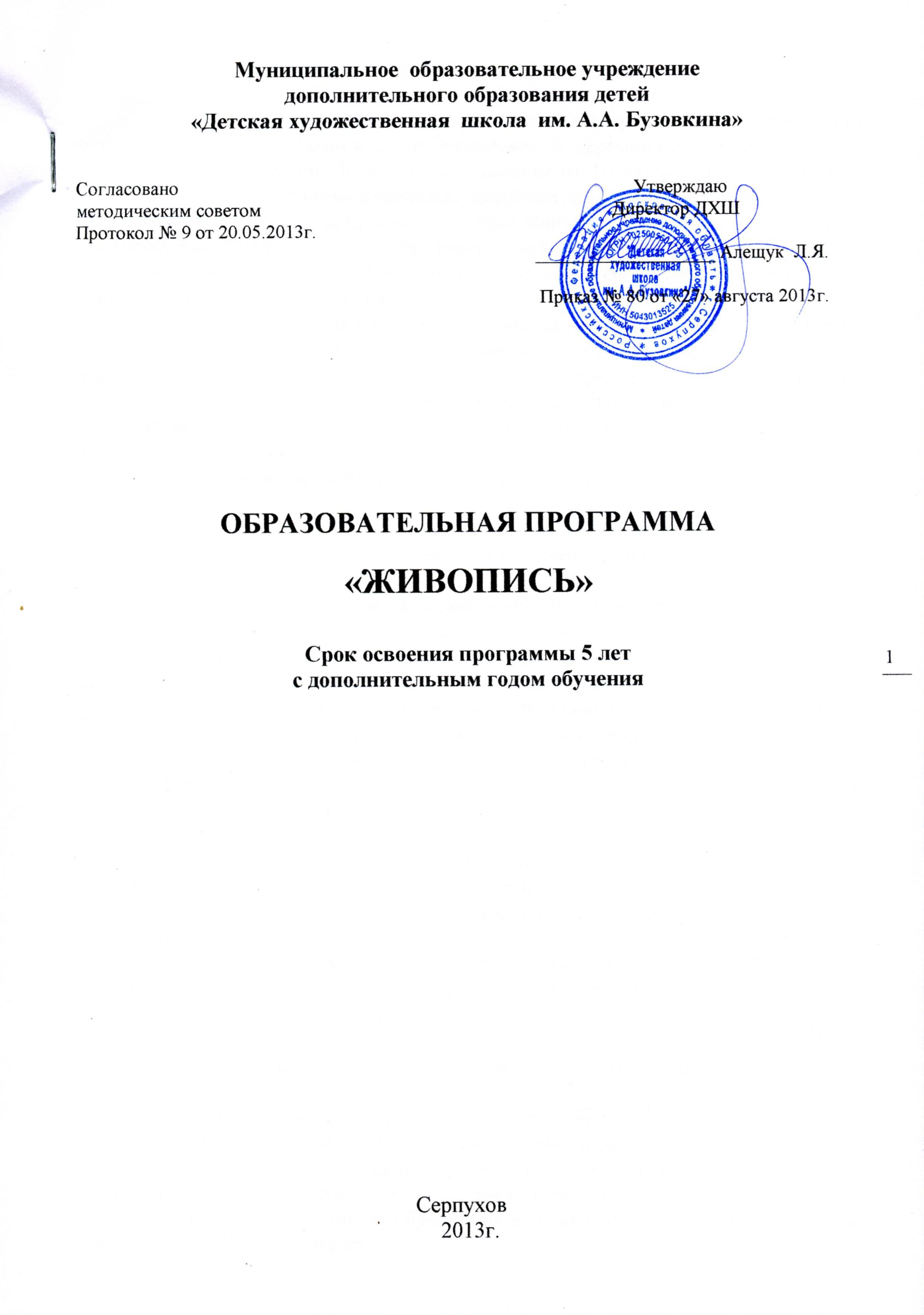 ПОЯСНИТЕЛЬНАЯ ЗАПИСКА                  Образовательная программа  «Живопись» разработана  в соответствии с изменениями, внесенными в Закон Российской Федерации от 10 июля . № 3266-1 «Об образовании» Федеральным законом от 16 июня . № 145-ФЗ,   является системой учебно-методических документов, сформированных  на основе Федеральных государственных требований к дополнительной предпрофессиональной общеобразовательной программе в области изобразительного искусства «Живопись» и определяет содержание и организацию образовательного процесса в ДХШ.          Образовательная программа «Живопись» разработана с учетом:
      - обеспечения преемственности программы и основных профессиональных образовательных программ среднего профессионального и высшего профессионального образования в области изобразительного искусства;      - сохранения единства образовательного пространства Российской Федерации в сфере культуры и искусства.1.1. Цель и задачи разработки образовательной программы «Живопись»       Целью разработки образовательной программы является:
      - выявление одаренных детей в области изобразительного искусства в раннем возрасте;       - создание условий для художественного образования, эстетического воспитания, духовно – нравственного развития детей;
      - приобретение детьми знаний, умений и навыков по выполнению живописных работ;
      - приобретение детьми опыта творческой деятельности;      - овладение детьми духовными и культурными ценностями народов мира;
      - подготовка одаренных детей к поступлению в образовательные учреждения, реализующие профессиональные образовательные программы в области изобразительного искусства.Основными задачами  образовательной  программы в области изобразительного искусства «Живопись»  являются:
     -  формирование грамотной, заинтересованной в общении с искусством молодежи,  - выявление одаренных детей и подготовка их к возможному продолжению образования в области изобразительного искусства в средних и высших учебных заведениях соответствующего профиля. 1.2.  Образовательная  программа ориентирована  на:
       - воспитание и развитие у обучающихся личностных качеств, позволяющих уважать и принимать духовные и культурные ценности разных народов;   - формирование у обучающихся эстетических взглядов, нравственных установок и потребности общения с духовными ценностями;   - формирование умения у обучающихся самостоятельно воспринимать и оценивать культурные ценности;    - воспитание детей в творческой атмосфере, обстановке доброжелательности, эмоционально-нравственной отзывчивости, а также профессиональной требовательности;   - формирование у одаренных детей комплекса знаний, умений и навыков, позволяющих в дальнейшем осваивать основные профессиональные образовательные программы в области соответствующего вида искусства;    - выработка у обучающихся личностных качеств, способствующих освоению в соответствии с программными требованиями учебной информации, приобретению навыков творческой деятельности; умению планировать свою домашнюю работу; осуществлению самостоятельного контроля за своей учебной деятельностью; умению давать объективную оценку своему труду; формированию навыков взаимодействия с преподавателями и обучающимися в образовательном процессе, уважительного отношения к иному мнению и художественно-эстетическим взглядам; пониманию причин успеха/неуспеха собственной учебной деятельности; определению наиболее эффективных способов достижения результата;    - выявление одаренных детей в области соответствующего вида искусства в раннем возрасте и подготовку одаренных детей к поступлению в образовательные учреждения, реализующие основные профессиональные образовательные программы в области соответствующего вида искусства.1.3. Сроки, трудоемкость освоения образовательной программы «Живопись»           Срок освоения программы «Живопись» для детей, поступивших в ДХШ  в первый класс в возрасте одиннадцати – двенадцати лет, составляет 5 лет. 
           Срок освоения программы «Живопись» для детей, не закончивших освоение образовательной программы основного общего образования или среднего (полного) общего образования и планирующих поступление в образовательные учреждения, реализующие основные профессиональные образовательные программы в области изобразительного искусства, увеличивается  на один год и составляет 6 лет обучения.             ДХШ может реализовывать программу «Живопись» в сокращенные сроки и по индивидуальным учебным планам с учетом ФГТ.               Программа живопись включает в себя обязательную и вариативную части. Вариативная часть дать возможность расширения и углубления подготовки  обучающихся, определяемой содержанием обязательной части, получения ими дополнительных  знаний, умений и навыков. При изучении учебных предметов обязательной и вариативной частей предусматривается объем времени на самостоятельную  работу обучающихся.Сроки, трудоемкость освоения образовательной программы «Живопись» Общая трудоемкость – максимальная учебная нагрузка включает часы: обязательных учебных занятий аудиторной и самостоятельной работы  обязательной части и вариативной части программы «Живопись».       При приеме на обучение по программе «Живопись» ДХШ проводит отбор детей с целью выявления их творческих способностей. Отбор детей проводится в форме творческих испытаний (экзаменов), позволяющих определить наличие способностей к художественно – исполнительской деятельности.
1.4. Проведение вступительных испытаний  Вступительные испытания проводятся в сроки установленные приказом директора ДХШ, продолжительностью два дня по 3 академических часа (академический час – 45 минут, перемена 10 минут).        Вступительные испытания (экзамен)  включают в себя два творческих задания  по специальным дисциплинам: живопись и композиция.          На вступительные испытания, принести графические материалы и  инструменты для выполнения творческого задания (карандаши, краски, кисти, баночку для воды, кнопки для крепления бумаги к мольберту и др.)         Секретарь приемной комиссии за 10 минут до начала вступительных испытаний выдает бумагу со штампом ДХШ и номером (шифром) поступающего, на экзаменационных листах недопустимы никакие условные пометки. После выполнения каждого задания все работы опечатываются и передаются секретарю приемной комиссии. 
          Для проверки выполненные работы размещаются в аудитории и оцениваются комиссией, согласно установленным критериям, оценка с указанием количества баллов выставляется прописью на лицевой стороне работы и фиксируется в протоколе.
          Экзаменационные работы не выдаются. 1.5. Содержание вступительных испытаний           Вступительное испытание по живописи: «Этюд натюрморта», выполнение с натуры натюрморта, который состоит из двух предметов простой формы, ясных по цвету и тону (крынка, яблоко и т.п.) на однотонном фоне. Материал исполнения — акварель, гуашь (по выбору), бумага формат А3. 
Требования: передача точных цветовых и тональных отношений, решение формы предметов, колористическая выразительность.          Вступительное испытание по композиции:  зачитывается отрывок из литературного произведения, требуется проиллюстрировать данный отрывок. Материал исполнения — акварель, гуашь, цветные карандаши, фломастеры (по выбору), бумага формат А3. Требования: выразить общий композиционный замысел, решить пространство листа, выявить композиционный центр, передать цветовые отношения.1.6. Критерии оценивания творческих работ           Творческие работы поступающих оцениваются по 5- бальной системе, в которой оценки «1» и «2» являются неудовлетворительными, «3» - удовлетворительно, «4» - хорошо, «5» - отлично. Получившие оценку «1», «2» по любому из заданий, выбывают из конкурса.           Критерии оценивания творческих работ:
   - композиционное решение заданного формата;   - передача пропорций, характера формы;   - передача объема;   - колористическая выразительность, живописность работы;   - целостность композиции;
   - владение  художественными материалами.           После завершения вступительных испытаний (экзамен) в соответствии с планом приема и на основе конкурса проводится зачисление в ДХШ. Лица, получившие более высокие оценки, зачисляются в первую очередь. При равенстве суммы балов преимущество при зачислении имеют получившие  больший бал  по  живописи.
            Вне конкурса, при получении положительных оценок на вступительных испытаниях, принимаются дети, льготы для которых предусмотрены законодательством РФ: дети – инвалиды; дети – сироты; дети, оставшиеся без попечения родителей; дети из многодетных семей.                 Прием в ДХШ   осуществляется на основании результатов отбора детей, проводимого с целью выявления их творческих способностей, необходимых для освоения  образовательной программы в области изобразительного  искусства  «Живопись».  С целью организации приема и проведения отбора детей  создаются приемная комиссия, комиссия по отбору детей, апелляционная комиссия. Составы данных комиссий утверждаются директором  ДХШ.1.7.Организация приема детей         Организация приема и зачисления детей осуществляется приемной комиссией ДХШ (далее – приемная комиссия). Председателем приемной комиссии является директор ДХШ.  	 Работу приемной комиссии и делопроизводство, а также личный прием родителей (законных представителей) поступающих организует ответственный секретарь, который назначается директором ДХШ.      Школа самостоятельно устанавливает сроки приема документов в соответствующем году (продолжительностью не менее четырех недель).        Прием в ДХШ   в целях обучения детей по образовательной программе в области искусств «Живопись» осуществляется по заявлению родителей (законных представителей) поступающих.        В заявлении о приеме указываются следующие сведения:- наименование образовательной программы в области искусств, на которую планируется поступление ребенка; - фамилия, имя и отчество ребенка, дата и место его рождения;- фамилия, имя и отчество его родителей (законных представителей);- сведения о гражданстве ребенка и его родителей (законных представителей);- адрес фактического проживания ребенка;- номера телефонов родителей (законных представителей) ребенка.Подписью родителей (законных представителей) ребенка  фиксируется согласие на процедуру отбора для лиц, поступающих в целях обучения по образовательной программе в области искусств «Живопись».В заявлении также фиксируется факт ознакомления (в том числе через информационные системы общего пользования) с копией устава ДХШ , лицензией на осуществление образовательной деятельности, с правилами подачи апелляции при приеме по результатам проведения отбора детей.      При подаче заявления представляются следующие документы:- копия свидетельства о рождении ребенка;- копия документа, удостоверяющего личность подающего заявление родителя (законного представителя) ребенка;- медицинская справка о состоянии здоровья, подтверждающая возможность ребенка осваивать образовательную программу;- фотографии ребенка (2 штуки, размер 3Х4);
     - согласие родителей (законных представителей) на обработку персональных данных, в том числе персональных данных ребенка, по установленной форме;
     - дети – инвалиды предоставляют по своему усмотрению оригинал или ксерокопию справки об установлении инвалидности и заключения об отсутствии противопоказаний для обучения в ДХШ, выданные федеральным учреждением медико-социальной экспертизы.   На каждого поступающего заводится личное дело, в котором хранятся все сданные документы и материалы результатов отбора. Личные дела поступающих  хранятся в ДХШ  в течение шести месяцев с момента начала приема документов.1.8. Организация проведения отбора детей       Для организации проведения отбора детей в ДХШ  формируется комиссия.                                      Комиссия по отбору детей формируется приказом директора ДХШ  из числа преподавателей, участвующих в реализации образовательной программы в области искусств «Живопись», в составе – не менее пяти человек (председатель комиссии, заместитель председателя и другие члены комиссии). Секретарь комиссии по отбору детей может не входить в ее состав.      Председателем комиссии по отбору детей  является директор ДХШ, который организует деятельность комиссии, обеспечивает единство требований, предъявляемых  поступающим при проведении отбора детей.     Секретарь комиссии по отбору детей назначается директором ДХШ из числа работников школы. Секретарь ведет протоколы заседаний комиссии по отбору детей, представляет в приемную и апелляционную комиссии необходимые материалы.1.9. Сроки и процедура проведения отбора детей       ДХШ самостоятельно устанавливает сроки проведения отбора детей в соответствующем году, в период с 15 мая по 15 июня текущего года.      Отбор детей проводится в форме творческих испытаний (экзамена) с учетом ФГТ к образовательной программе в области искусств «Живопись».       Установленные ДХШ  требования к поступающим и система оценок  гарантируют  зачисление в  школу детей, обладающих творческими способностями в области искусств.       При проведении отбора детей присутствие посторонних лиц не допускается.       Решение о результатах отбора принимается комиссией по отбору детей на закрытом заседании простым большинством голосов членов комиссии, участвующих в заседании, при обязательном присутствии председателя комиссии или его заместителя. При равном числе голосов председатель комиссии по отбору детей обладает правом решающего голоса.      На каждом заседании комиссии по отбору детей ведется протокол, в котором отражается мнение всех членов комиссии о выявленных у поступающих творческих способностях. Протоколы заседаний комиссии по отбору детей хранятся в архиве ДХШ до окончания обучения всех лиц, поступивших в школу, на основании отбора в соответствующем году. Копии протоколов или выписки из протоколов хранятся в личном деле обучающегося.     Результаты  отбора детей объявляются не позднее трех рабочих дней после проведения отбора,  путем оформления протокола, составления пофамильного списка-рейтинга с указанием системы оценок, и оценок, полученных каждым поступающим. Данные результаты размещаются на информационном стенде и на официальном сайте (www.serp-hudojka.ru).     Комиссия по отбору детей передает сведения о результатах отбора в приемную комиссию ДХШ не позднее следующего рабочего дня после принятия решения о результатах отбора.      Дети, не участвовавшие в отборе в установленные ДХШ сроки по уважительной причине (вследствие болезни или по иным обстоятельствам, подтвержденным документально), допускаются к отбору совместно с другой группой поступающих, или в сроки, устанавливаемые для них индивидуально в пределах общего срока проведения отбора детей.1.10. Подача и рассмотрение апелляции.Повторное проведение отбора детей    Родители (законные представители) поступающих вправе подать письменное заявление об апелляции по процедуре проведения отбора (далее – апелляция) в апелляционную комиссию не позднее следующего рабочего дня после объявления результатов отбора детей.    Состав апелляционной комиссии утверждается приказом директора ДХШ одновременно с утверждением состава комиссии по отбору детей. Апелляционная комиссия формируется в количестве не менее трех человек из числа преподавателей ДХШ, не входящих в состав комиссии по отбору детей.    Апелляция рассматривается не позднее одного рабочего дня со дня ее подачи на заседании апелляционной комиссии, на которое приглашаются родители (законные представители) поступающих, не согласные с решением комиссии по отбору детей. Для рассмотрения апелляции секретарь комиссии по отбору детей направляет в апелляционную комиссию протоколы заседания комиссии по отбору детей, творческие работы детей (при их наличии). Апелляционная комиссия принимает решение о целесообразности или нецелесообразности повторного проведения отбора в отношении поступающего, родители (законные представители) которого подали апелляцию. Данное решение утверждается большинством голосов членов комиссии, участвующих в заседании, при обязательном присутствии председателя комиссии. При равном числе голосов председатель комиссии обладает правом решающего голоса.Решение апелляционной комиссии подписывается председателем  комиссии и доводится до сведения подавших апелляцию родителей (законных представителей) под роспись в течение одного дня с момента принятия решения.На каждом заседании апелляционной комиссии ведется протокол.Повторное проведение отбора детей проводится в течение трех рабочих дней со дня принятия решения о целесообразности такого отбора в присутствии одного из членов апелляционной комиссии. Подача апелляции по процедуре проведения повторного отбора детей не допускается.1.11. Порядок зачисления детей в образовательное учреждение.
 Дополнительный прием детей  Зачисление в ДХШ в целях обучения по образовательной программе в области искусств «Живопись» проводится после завершения отбора в сроки, установленные школой, но не позднее 20 июня.  Основанием для зачисления в ДХШ являются результаты отбора детей.    При наличии мест, оставшихся вакантными после зачисления по результатам отбора детей, учредитель может предоставить образовательному учреждению право проводить дополнительный прием детей на образовательную программу в области искусств «Живопись». Зачисление на вакантные места проводится по результатам дополнительного отбора и  заканчивается до начала учебного года – не позднее 31 августа.  Организация дополнительного приема и зачисления осуществляется в соответствии с ежегодными правилами приема в МОУ ДОД «ДХШ им. А.А. Бузовкина», сроки дополнительного приема детей публикуются на официальном сайте (www.serp-hudojka.ru) и на информационном стенде ДХШ.  Дополнительный отбор детей осуществляется в сроки, установленные ДХШ самостоятельно (но не позднее 29 августа), в том же порядке, что и отбор, проводившийся в первоначальные сроки.
       Дети – инвалиды имеют в соответствии с п.3 статьи 16 Закона Российской Федерации «Об образовании» право на прием в образовательное учреждение вне конкурса при условии успешного прохождения вступительных испытаний.        Зачисление детей в ДХШ производится приказом директора ДХШ на основании решения приемной комиссии.          Освоение обучающимися программы «Живопись» завершается итоговой аттестацией, проводимой ДХШ.  
          Итоговая аттестация осуществляется на основании положения  «О ПОРЯДКЕ И ФОРМАХ ПРОВЕДЕНИЯ ИТОГОВОЙ АТТЕСТАЦИИ   ОБУЧАЮЩИХСЯ, ОСВОИВШИХ ДОПОЛНИТЕЛЬНЫЕ ПРЕДПРОФЕССИОНАЛЬНЫЕ  ОБЩЕОБРАЗОВАТЕЛЬНЫЕ ПРОГРАММЫ В ОБЛАСТИ ИСКУССТВ», утвержденного   приказом Министерства культуры   Российской Федерации    от 9 февраля 2012 г. N 86ПЛАНИРУЕМЫЕ РЕЗУЛЬТАТЫ ОСВОЕНИЯ ОБРАЗОВАТЕЛЬНОЙ ПРОГРАММЫ2.1. Требования к результатам освоения ОП                 Результатом освоения программы «Живопись»  является приобретение обучающимися следующих знаний, умений и навыков в предметных областях:            в области художественного творчества:  - знание терминологии изобразительного искусства;  - умений грамотно изображать с натуры и по памяти предметы (объекты) окружающего мира;
  - умения создавать художественный образ на основе решения технических и творческих задач;
  - умения самостоятельно преодолевать технические трудности при реализации художественного замысла;  - навыков анализа цветового строя произведений живописи;
  - навыков работы с подготовительными материалами: этюдами, набросками, эскизами;
  - навыков передачи объема и формы, четкой конструкции предметов, передачи их материальности, фактуры с выявлением планов, на которых они расположены;  - навыков подготовки работ к экспозиции;          в области пленэрных занятий:  - знания об объектах живой природы, особенностей работы над пейзажем, архитектурными мотивам;
  - знания способов передачи большого пространства, движущейся и постоянно меняющейся натуры, законов линейной перспективы, равновесия, плановости;
  - умения изображать окружающую действительность, передавая световоздушную перспективу и естественную освещенность;
  - умения применять навыки, приобретенные на предметах «рисунок», «живопись», «композиция»;           в  области истории искусств:  - знания основных этапов развития изобразительного искусства;
  - умения использовать полученные теоретические знания в художественной деятельности;
  - первичных навыков восприятия и анализа художественных произведений различных стилей и жанров, созданных в разные исторические периоды.               Результатом освоения программы «Живопись» с дополнительным годом обучения, сверх обозначенных  в пункте 2.1. предметных областей, является приобретение учащимися следующих знаний, умений и навыков в предметных областях:
                в области живописи:   -знания классического художественного наследия, художественных школ;
   - умения раскрывать образное и живописно – пластическое решение в творческих работах;
   - умения использовать изобразительно – выразительные возможности рисунка и живописи;   - навыков самостоятельно применять различные художественные материалы и техники; 
              в области пленэрных занятий:
  - знания о закономерностях построения художественной формы, особенностях ее восприятия и воплощения;
  - умения передавать настроение, состояние в колористическом решении пейзажа;
  - умения сочетать различные виды этюдов, набросков в работе над композиционными эскизами;
  - навыков техники работы над жанровым эскизом с подробной проработкой деталей;  
             в области истории  искусств:
   - знания основных произведений изобразительного искусства;   - умения узнавать изученные произведения изобразительного искусства и соотносить их с определенной эпохой и стилем;
   - навыков восприятия современного искусства.ДОКУМЕНТЫ, ОПРЕДЕЛЯЮЩИЕ СОДЕРЖАНИЕ И ОРГАНИЗАЦИЮ  ОБРАЗОВАТЕЛЬНОГО ПРОЦЕССА3.1. Учебный план Учебный план разработан с учетом графика образовательного процесса по  реализуемой дополнительной предпрофессиональной общеобразовательной   программе в области изобразительного искусства «Живопись»  со сроком обучения 5лет с дополнительным годом обучения. Учебный план ДХШ  отражает структуру образовательной программы в области искусств, установленную ФГТ, в части наименования предметных областей и разделов, форм проведения учебных занятий, проведения консультаций, итоговой аттестации обучающихся с обозначением ее форм и их наименований. Учебный план определяет перечень, последовательность изучения учебных предметов по годам обучения и учебным полугодиям, формы промежуточной аттестации, объем часов по каждому учебному предмету (максимальную, самостоятельную и аудиторную нагрузку обучающихся). В ДХШ  учебный год начинается 1 сентября и заканчивается в сроки, установленные графиком образовательного процесса.        (Приложение 1)                                      3.2. График образовательного процесса График образовательного процесса определяет его организацию и отражает:                      -  срок реализации образовательной программы в области искусств, - бюджет времени образовательного процесса (в неделях), предусмотренного на аудиторные занятия, промежуточную и итоговую аттестацию обучающихся, каникулы, резерв учебного времени, время, отведенное на занятия пленэром по образовательным программам «Живопись»,  а также сводные данные по бюджету времени.При разработке графика образовательного процесса  ДХШ  руководствовалось ФГТ, согласно которым:- продолжительность учебного года в первом классе составляет 39 недель, со второго по четвертый классы – 40 недель, в пятом классе – 41неделя; - продолжительность учебных занятий с первого по пятый  класс составляет 33 недели;- при реализации программы «Живопись» с дополнительным годом обучения продолжительность учебного года в шестом классе составляет 41 неделю. Продолжительность учебных занятий с первого по шестой классы составляет 33 недели;- в учебном году предусматриваются каникулы объемом не менее 4 недель; 
     -  летние каникулы устанавливаются: в первом классе в –13 недель, со второго по четвертый классы – 12 недель, за исключением последнего года обучения. При реализации программы «Живопись» со сроком обучения 6 лет в пятом классе устанавливаются каникулы объемом 12 недель (количество недель каникул устанавливается  в соответствии с ФГТ); осенние, зимние, весенние каникулы проводятся в сроки, предусмотренные при реализации основных образовательных программ начального общего и основного общего образования в общеобразовательных учреждениях.  (Приложение 2)3.3.Аннотации к примерным программам учебных предметовАннотации представлены к примерным программам учебных предметов, которые позволяют получить представление о структуре и содержании самих примерных программ (Приложение 3).               Учебные предметы обязательной части  ОП «Живопись»:ПО.01.УП.01.  РисунокПО.01.УП.02.  ЖивописьПО.01.УП.03.  Композиция станковаяПО.02.УП.01. Беседы об искусствеПО.02. УП.02. История изобразительного искусстваПО.03.УП.01. ПленэрУчебные предметы вариативной части ОП «Живопись»:В.01. СкульптураВ.04. Компьютерная графикаВ.05. Композиция прикладнаяУЧЕБНО – МЕТОДИЧЕСКОЕ  ОБЕСПЕЧЕНИЕ ОБРАЗОВАТЕЛЬНОЙ ПРОГРАММЫ.4.1. Материально-техническая база ДХШ соответствует санитарным (Санитарно-эпидемиологическое заключение № 50.15.05.000.М.000097.05.13 от 31.05.2013 г. с Приложением) и противопожарным нормам (Заключение о соответствии объекта защиты обязательным требованиям пожарной безопасности № 23-2-10-33-43 от 26.06.2013 г.), нормам охраны труда. (Приложение № 4)4.2. Для реализации программы «Живопись» минимальный необходимый перечень учебных аудиторий, специализированных кабинетов и материально-технического обеспечения включает в себя: - три больших холла для проведения выставок: 1 этаж – площадью 79,10 м.кв., 2 этаж – 79,49 м.кв., 3 этаж – 57,8 м.кв.;- библиотеку (2 425 томов);- натюрмортный фонд (Приложение № 5);- методический фонд содержит разработки: по рисунку – 86 листов, живописи – 129 листов, станковой композиции – 183 листов, декоративной композиции – 122 листа, истории искусств и архитектуры – 25 листов, DVD и видеодисков – 100 шт.- компьютерный класс, оборудованный персональными компьютерами и лицензионным соответствующим программным обеспечением (Adobe Photoshop,CorelDraw);- специально оборудованный кабинет для истории искусства, скульптуры, ДПИ;- учебные аудитории для занятий по дисциплинам: «Рисунок», «Живопись», «Композиция станковая». (Приложение № 6)ТРЕБОВАНИЯ К УСЛОВИЯМ РЕАЛИЗАЦИИ  ОБРАЗОВАТЕЛЬНОЙ ПРОГРАММЫ5.1. Использование образовательных технологий в учебном процессе5.1.1.Методы организации и реализации                                              образовательного процессаа) методы, направленные на теоретическую подготовку:лекция;          практические занятия (индивидуальные и групповые, в том числе мелкогрупповые занятия по учебным предметам),самостоятельная работа учащихся;консультация;различные текущие  формы контроля теоретических знаний;б) методы, направленные на практическую подготовку: групповые, в том числе мелкогрупповые занятия по учебным предметам;мастер-классы преподавателей;творческие выставки; летняя учебная практика; реферат;выпускная итоговая работа.Занятия по учебным предметам  обязательной и вариативной частей ОП «Живопись»  проводятся в форме групповых и мелкогрупповых  занятий: 	групповые (теоретические и практические) занятия – не более 15 человек;	мелкогрупповые занятия – не более 8 человек.5.1.2. Методы организации и реализации образовательного процесса, направленных на обеспечение теоретической и практической подготовкиЛекция. Рекомендуется использовать различные типы лекций: вводную, мотивационную (способствующую проявлению интереса к  изучаемому предмету), подготовительную (готовящую учащегося к более сложному материалу), интегрирующую (дающую общий теоретический анализ предшествующего материала), установочную (направляющая учеников к источникам информации для дальнейшей самостоятельной работы), междисциплинарную.Содержание и структура лекционного материала должны быть направлены на формирование у обучающегося  соответствующих компетенций и соотноситься с выбранными преподавателем методами контроля.Основными активными формами обучения профессиональным компетенциям являются: Практические занятия. Это индивидуальные, мелкогрупповые и групповые занятия, которые проводятся по учебным предметам  учебного плана.              Самостоятельная работа учащихся. Самостоятельная работа представляет собой обязательную часть дополнительной общеобразовательной предпрофессиональной программы в области изобразительного искусства «Живопись» (выражаемую в часах), выполняемую обучающимся  вне аудиторных занятий в соответствии с заданиями преподавателя. Результат самостоятельной работы контролируется преподавателем. Самостоятельная работа может выполняться  учеником в читальном зале библиотеки, компьютерных классах, а также в домашних условиях. Самостоятельная работа обучающихся должна подкрепляться учебно-методическим и информационным обеспечением, включающим учебники, учебно-методические пособия, конспекты лекций, аудио и видео материалами. Реферат. Форма практической самостоятельной работы обучающегося, позволяющая ему критически освоить один из разделов учебного предмета программы «Живопись». Рекомендуемый план реферата: 1) тема, предмет (объект) и цель работы; 2) метод проведения работы; 3) результаты работы; 4) выводы (оценки, предложения); 5) области применения, 6) библиография. В учебном году  рекомендуется выполнять не более одного реферата. 5.2. Требования к организации и учебно-методическому обеспечению текущего контроля успеваемости, промежуточной и итоговой аттестации, разработке соответствующих фондов оценочных средств5.2.1 Требования к  текущему  контролю  и   промежуточной  аттестацииОтметка – это результат процесса оценивания, количественное выражение учебных достижений обучающихся в цифрах и баллах. 
Оценка  учебных  достижений – это процесс, по установлению степени соответствия реально достигнутых результатов планируемым целям. Оценке подлежат как объем, системность знаний, так и уровень развития интеллекта, навыков, умений, компетенций, характеризующие учебные достижения ученика в учебной деятельности. 
Текущий  контроль  успеваемости – это систематическая проверка знаний, умений, навыков обучающихся, проводимая   преподавателем   на текущих занятиях в соответствии с учебной программой. 
Промежуточная   аттестация   обучающихся – процедура, проводимая с целью оценки качества усвоения содержания части или всего объема одной учебной дисциплины после завершения ее изучения. Текущий контроль и  промежуточная аттестация оценивают результаты учебной деятельности обучающихся и проводится с целью определения: качества реализации образовательного процесса, качества теоретической и практической подготовки обучающихся по учебному плану, уровня умений и навыков, сформированных на определенном этапе обучения.
        Промежуточная аттестация  обязательной и вариативной частей учебного плана,  по каждому учебному предмету проводятся три раза в год в виде просмотров (в соответствии с ФГТ) за 1 полугодие (1 и 2 четверти), 3 четверть, 4 четверть. 
Текущий контроль успеваемости осуществляется преподавателями на протяжении всего учебного года и осуществляет проверку знаний обучающихся в соответствии с учебной программой.       Основными формами промежуточной аттестации являются: экзамен, зачет, контрольный урок. Экзамены проводятся за пределами аудиторных учебных занятий, т.е. по окончании проведения учебных занятий в учебном году, в рамках промежуточной (экзаменационной) аттестации. Школа самостоятельно определяет   учебный предмет для экзамена, решение ежегодно утверждается  Педагогическим советом.  При прохождении полного курса учебного предмета,  аттестация проводится в форме экзамена в рамках промежуточной (экзаменационной) аттестации или зачета в рамках промежуточной аттестации с обязательным выставлением оценки, которая заносится в свидетельство об окончании   ДХШ.
Система и критерии оценок текущей и промежуточной           аттестации обучающихся
           Система, содержание и критерии оценок текущей и промежуточной аттестации обучающихся разрабатываются  ДХШ самостоятельно на основании ФГТ.
          Система оценивания должна дать возможность определить насколько успешно ученик освоил учебный материал или сформировал практический навык, показывать динамику успехов обучающихся в различных сферах   художественной    деятельности.
         Принципы выставления  оценки: 
-  Справедливость и объективность – это единые критерии оценивания, известные ученикам заранее. 
 -  Учет возрастных и индивидуальных особенностей обучающихся. 
 -   Гласность и прозрачность – это доступность и понятность информации об учебных достижениях обучающихся. 
 -  Незыблемость – выставленная   преподавателем   отметка не должна подвергаться сомнению каждой из сторон.
        Критерии выставления отметок. Основой для определения уровня знаний являются критерии оценивания – полнота знаний, их обобщенность и системность. При выставлении отметок необходимо учитывать классификацию ошибок и их качество:  грубые ошибки;  однотипные ошибки, негрубые ошибки,  недочеты. 
                             Система оценочных средств. Шкала отметок.       Успешность освоения учебных программ обучающихся   1 – 5 (6)   классов оценивается по 5-бальной системе: «5»-отлично, «4»-хорошо, «3»-удовлетворительно, «2»- неудовлетворительно, «1»- отсутствие ответа или   работы по неуважительной причине, а  также   «н/а» (не  аттестован)  для  учащихся,  пропустивших  более  50%  учебных  занятий,  «н/а»  (не  аттестован)   для  учащихся  по  состоянию  здоровья.Промежуточные текущие оценки в баллах выставляются в  1 – 5 (6) классах за четверть по учебным предметам. 
Отметку «5» - получает ученик,  который    полностью  справляется  с целью  урока, самостоятельно анализирует, видит  и  правильно  передает  форму  предмета,  владеет  основами  художественной  грамоты;-    верно,  решает  композицию  рисунка; умеет  подметить  и  передать  в  изображении  наиболее  характерное;  знает  теорию  и  умеет   ее  применять  в  практической  работе;-      показывает  уверенное  владение  техническими  приемами  работы, умело  использует  художественные  материалы  на  практике.Отметку «4» -  получает   ученик,  который  полностью  овладел  программным  материалом,
 -    умеет  анализировать,  правильно  передавать  форму  предмета,  решает  вопросы  колорита,  но  в  работе  допускает  неточности  второстепенного  характера (имеются одна или две негрубые ошибки, или три недочета);-      владеет  навыками  композиции, гармонично  согласовывает  между  собой  все  компоненты  изображения,  умеет  подметить,  но  не  совсем  точно  передает  в изображении  наиболее  характерное; знает  теорию, но  не  совсем  умеет  применять  в  практической  работе;-      в  целом  показывает  уверенное  владение  техническими  приемами работы  
с  художественными  материалами.Отметку «3» - получает ученик, который слабо  справляется  с  поставленной  
целью  урока, 
 -   умеет  анализировать,  усвоил     большинство  изученных  правил, законов,  
но  основной  программный  материал  знает  не  твердо  ( однако   имеется: 1 грубая ошибка и два недочета, или 1 грубая ошибка и 1 негрубая, или 2-3 грубых ошибки);  плохо  знает  
теорию  и,  как  следствие,  не  применяет  ее  в  практической  работе.-    показывает  общее  понимание  законов  композиции, цветоведения,  при  применении  знаний  на  практике   испытывает  некоторые  затруднения  и  преодолевает  их  с   помощью  преподавателя;-     показывает  недостаточно  уверенное  владение  техническими  приемами  в  работе с  художественными  материалами.Отметку «2» - получает ученик, который  не  знает  или  не  понимает  большую  часть учебного  материала,  в  практической  работе  допускает  частые  и  грубые  ошибки;  композиция, цветовое  решение  работы  маловыразительны; не  владеет  техникой  работы  с  художественными  материалами.
Отметку  «1»  -  получает  ученик,  который    показывает  полное  незнание  учебного материала. 
        При проведении зачета качество подготовки обучающегося фиксируется в 
зачетных ведомостях словом «зачет». При проведении контрольной работы, экзамена качество подготовки обучающегося оценивается по пятибалльной шкале: 5 (отлично), 4 (хорошо), 3 (удовлетворительно), 2 (неудовлетворительно).Организация промежуточной аттестации           Промежуточная аттестация обучающихся состоит из следующих видов аттестационных испытаний:  итоговые  просмотры  по  рисунку, живописи, композиции,  скульптуре; зачет, реферат, экзамен  по  предмету, ежегодно утвержденному решением Педагогического Совета школы.      Экзамены проводятся в период промежуточной (экзаменационной) аттестации, время проведения которой устанавливается графиком учебного процесса. Расписание экзаменов и просмотров утверждается директором ДХШ, которое доводится до сведения обучающихся и педагогических работников не менее чем за две недели до начала проведения промежуточной (экзаменационной) аттестации. К экзамену допускаются обучающиеся, полностью выполнившие все учебные задания по учебным предметам, реализуемым в соответствующем учебном году.

           Содержание экзаменов составляется на основе программы учебного предмета и охватывает  наиболее актуальные разделы, темы,  требования к уровню навыков и умений обучающегося, обсуждается на Педагогическом совете школы  и утверждается директором ДХШ.          В начале  учебного года (полугодия) учащимся  сообщают: вид проведения экзамена по учебному предмету, сроки проведения, требования   к практическим работам, вопросы  экзаменационных билетов. На выполнение задания по билету учащимся отводится заранее запланированный объем времени (по теоретическим и историческим учебным предметам – не более одного академического часа). Оценка, полученная на экзамене, заносится в экзаменационную ведомость (в том числе и неудовлетворительная).   От промежуточной аттестации могут быть освобождены обучающиеся по состоянию здоровья (при наличии медицинской справки и заявления родителей).    По завершении всех экзаменов допускается пересдача экзамена, по которому обучающийся получил неудовлетворительную оценку. Решение по данному вопросу принимается Педагогическим советом, закрепляется приказом по школе и доводится до сведения участников образовательного процесса.   Перевод обучающихся в следующий учебный класс осуществляется на основании успешной сдачи промежуточной аттестации. Классные руководители обязаны довести до сведения обучающихся и их родителей (законных представителей) итоги аттестации и решение Педагогического совета о переводе обучающегося в следующий класс.5.2.2. Требования к итоговой аттестации  обучающихся                          Требования к итоговой аттестации обучающихся , 
      освоивших дополнительные предпрофессиональные общеобразовательные программы    утверждены     приказом Министерства культуры   Российской Федерации    от 9 февраля 2012 г. N 86  и  определены  настоящим положением «О ПОРЯДКЕ И ФОРМАХ ПРОВЕДЕНИЯ ИТОГОВОЙ АТТЕСТАЦИИ    ОБУЧАЮЩИХСЯ, ОСВОИВШИХ ДОПОЛНИТЕЛЬНЫЕ ПРЕДПРОФЕССИОНАЛЬНЫЕ ОБЩЕОБРАЗОВАТЕЛЬНЫЕ ПРОГРАММЫ В ОБЛАСТИ ИСКУССТВ»Общие положенияНастоящее Положение определяет порядок и формы проведения итоговой аттестации обучающихся, освоивших дополнительные предпрофессиональные общеобразовательные программы в области искусств (далее – выпускники), в том числе порядок формирования и функции экзаменационных и апелляционных комиссий, порядок подачи и рассмотрения апелляций, порядок повторного прохождения итоговой аттестации.Настоящее Положение распространяется на образовательные учреждения, реализующие дополнительные предпрофессиональные общеобразовательные программы в области искусств, независимо от их организационно-правовой формы и подчиненности (далее – образовательные учреждения).Итоговая аттестация выпускников представляет собой форму контроля (оценки) освоения выпускниками дополнительных предпрофессиональных общеобразовательных программ в области искусств в соответствии с федеральными государственными требованиями, установленными к минимуму содержания, структуре и условиям реализации указанных образовательных программ, а также срокам их реализации (далее – федеральные государственные требования).Итоговая аттестация проводится для выпускников образовательных учреждений, в том числе для иностранных граждан, лиц без гражданства, соотечественников за рубежом, беженцев и вынужденных переселенцев, освоивших дополнительные предпрофессиональные общеобразовательные программы в области искусств и допущенных в текущем году к итоговой аттестации.Формы проведения итоговой аттестацииИтоговая аттестация проводится в формах выпускных экзаменов.Количество выпускных экзаменов и их виды по конкретной дополнительной предпрофессиональной общеобразовательной программе в области искусств устанавливаются федеральными государственными требованиями.При этом могут быть предусмотрены следующие виды выпускных экзаменов: концерт (академический концерт), исполнение программы, просмотр, выставка, показ, постановка, письменный и (или) устный ответ.Итоговая аттестация не может быть заменена оценкой качества освоения дополнительной предпрофессиональной общеобразовательной программы в области искусств на основании итогов текущего контроля успеваемости и промежуточной аттестации обучающегося. Организация проведения итоговой аттестацииИтоговая аттестация организуется и проводится образовательным учреждением самостоятельно.Для организации и проведения итоговой аттестации в образовательном учреждении или его филиале, реализующем дополнительные предпрофессиональные общеобразовательные программы в области искусств, ежегодно создаются экзаменационные и апелляционные комиссии.Экзаменационные комиссии определяют соответствие уровня освоения выпускниками дополнительных предпрофессиональных общеобразовательных программ в области искусств федеральным государственным требованиям.По результатам проведения итоговой аттестации экзаменационные комиссии разрабатывают рекомендации, направленные на совершенствование образовательного процесса в образовательном учреждении. Экзаменационные комиссии руководствуются в своей деятельности настоящим Положением, локальными актами образовательного учреждения, а также дополнительной предпрофессиональной общеобразовательной программой в области искусств, разрабатываемой образовательным учреждением в соответствии с федеральными государственными требованиями.Экзаменационная комиссия формируется приказом руководителя образовательного учреждения из числа преподавателей данного образовательного учреждения, участвующих в реализации дополнительной предпрофессиональной общеобразовательной программы в области искусств, освоение которой будет оцениваться данной экзаменационной комиссией (за исключением председателя экзаменационной комиссии, утверждаемого в соответствии с пунктом 14 настоящего Положения).В состав экзаменационной комиссии входит не менее пяти человек, в том числе председатель экзаменационной комиссии, заместитель председателя экзаменационной комиссии и иные члены экзаменационной комиссии. Секретарь экзаменационной комиссии не входит в состав экзаменационной комиссии.Экзаменационная комиссия формируется для проведения итоговой аттестации по каждой дополнительной предпрофессиональной общеобразовательной программе в области искусств отдельно. При этом одна экзаменационная комиссия вправе принимать несколько выпускных экзаменов в рамках одной дополнительной предпрофессиональной общеобразовательной программы в области искусств.Председатель экзаменационной комиссии назначается учредителем образовательного учреждения не позднее 10 апреля текущего года из числа лиц, имеющих высшее профессиональное образование в области соответствующего вида искусств и не являющихся работниками образовательного учреждения, в котором создается экзаменационная комиссия.В одном образовательном учреждении одно и то же лицо может быть назначено председателем нескольких экзаменационных комиссий.Председатель экзаменационной комиссии организует деятельность экзаменационной комиссии, обеспечивает единство требований, предъявляемых к выпускникам при проведении итоговой аттестации.Полномочия председателя экзаменационной комиссии действительны по 31 декабря текущего года.Для каждой экзаменационной комиссии руководителем образовательного учреждения назначается секретарь из числа работников образовательного учреждения, не входящих в состав экзаменационных комиссий.Секретарь ведет протоколы заседаний экзаменационной комиссии, представляет в апелляционную комиссию необходимые материалы.Сроки и процедура проведения итоговой аттестацииИтоговая аттестация проводится по месту нахождения образовательного учреждения или его филиала.Дата и время проведения каждого выпускного экзамена устанавливаются приказом руководителя образовательного учреждения по согласованию с председателем экзаменационной комиссии. Приказ доводится до сведения всех членов экзаменационной комиссии, выпускников и их родителей (законных представителей) не позднее, чем за 20 дней до проведения первого выпускного экзамена.Расписание выпускных экзаменов должно предусматривать, чтобы интервал между ними для каждого выпускника составлял не менее трех дней.Программы, темы, билеты, исполнительский репертуар, предназначенные для выпускных экзаменов, утверждаются руководителем образовательного учреждения не позднее, чем за три месяца до начала проведения итоговой аттестации.Перед выпускными экзаменами для выпускников проводятся консультации по вопросам итоговой аттестации.Во время проведения выпускных экзаменов присутствие посторонних лиц допускается только с разрешения руководителя образовательного учреждения.С целью выявления лиц, обладающих выдающимися способностями в области искусств, и содействия в их дальнейшем профессиональном самоопределении при проведении выпускных экзаменов вправе присутствовать представители образовательных учреждений, реализующих образовательные программы среднего профессионального образования и высшего профессионального образования в области искусств.Заседание экзаменационной комиссии является правомочным, если на нем присутствует не менее 2/3 ее состава.Решение экзаменационной комиссии по каждому выпускному экзамену принимается на закрытом заседании простым большинством голосов членов комиссии, участвующих в заседании, при обязательном присутствии председателя комиссии или его заместителя. При равном числе голосов председатель комиссии обладает правом решающего голоса.По итогам проведения выпускного экзамена выпускнику выставляется оценка «отлично», «хорошо», «удовлетворительно» или «неудовлетворительно».Результаты выпускных экзаменов объявляются в тот же день после оформления протоколов заседаний соответствующих комиссий, за исключением выпускных экзаменов, проводимых в письменной форме, результаты которых объявляются на следующий рабочий день.Все заседания экзаменационных комиссий оформляются протоколами. В протокол заседания экзаменационной комиссии вносятся мнения всех членов комиссии о выявленных знаниях, умениях и навыках выпускника, а также перечень заданных вопросов и характеристика ответов на них.Протоколы заседаний экзаменационных комиссий хранятся в архиве образовательного учреждения, копии протоколов или выписки из протоколов – в личном деле выпускника на протяжении всего срока хранения личного дела.Отчеты о работе экзаменационных и апелляционных комиссий заслушиваются на педагогическом совете образовательного учреждения и вместе с рекомендациями о совершенствовании качества образования в образовательном учреждении представляются учредителю в двухмесячный срок после завершения итоговой аттестации.Порядок подачи и рассмотрения апелляцийВыпускники и (или) их родители (законные представители) вправе подать письменное заявление об апелляции по процедурным вопросам проведения итоговой аттестации (далее – апелляция) в апелляционную комиссию не позднее следующего рабочего дня после проведения выпускного экзамена.Состав апелляционной комиссии утверждается приказом руководителя образовательного учреждения одновременно с утверждением состава экзаменационной комиссии. Апелляционная комиссия формируется в количестве не менее трех человек из числа работников образовательного учреждения, не входящих в состав экзаменационных комиссий.Решения апелляционной комиссии принимаются большинством голосов от общего числа членов комиссии. При равенстве голосов решающим является голос председателя апелляционной комиссии.Апелляция может быть подана только по процедуре проведения выпускного экзамена. Апелляция рассматривается не позднее одного рабочего дня со дня ее подачи на заседании апелляционной комиссии, на которое приглашается председатель соответствующей экзаменационной комиссии (или его заместитель), а также выпускник и (или) его родители (законные представители), не согласные с решением экзаменационной комиссии.Секретарь экзаменационной комиссии направляет в апелляционную комиссию протоколы заседаний экзаменационной комиссии и заключение председателя экзаменационной комиссии о соблюдении процедуры проведения выпускного экзамена.По итогам рассмотрения апелляции апелляционной комиссией принимается решение по вопросу о целесообразности или нецелесообразности повторного проведения выпускного экзамена, которое подписывается председателем данной комиссии и оформляется протоколом. Данное решение доводится до сведения подавшего апелляционное заявление выпускника и (или) его родителей (законных представителей) под роспись в течение одного рабочего дня со дня принятия решения.Выпускной экзамен проводится повторно в присутствии одного из членов апелляционной комиссии в течение семи рабочих дней с момента принятия апелляционной комиссией решения о целесообразности его проведения.Подача апелляции по процедуре проведения повторного выпускного экзамена не допускается.Повторное прохождение итоговой аттестации Лицам, не прошедшим итоговую аттестацию по уважительной причине (в результате болезни или в других исключительных случаях, документально подтвержденных), предоставляется возможность пройти итоговую аттестацию в иной срок без отчисления из образовательного учреждения, но не позднее шести месяцев с даты выдачи документа, подтверждающего наличие указанной уважительной причины.Лицо, не прошедшее итоговую аттестацию по неуважительной причине или получившее на итоговой аттестации неудовлетворительные результаты, отчисляется из образовательного учреждения. Указанное лицо вправе пройти итоговую аттестацию повторно не ранее чем через шесть месяцев и не позднее чем через год со дня, когда данное лицо прошло (или должно было пройти) итоговую аттестацию впервые. Для прохождения повторной итоговой аттестации данное лицо должно быть восстановлено в образовательном учреждении на период времени, не превышающий предусмотренного на итоговую аттестацию федеральными государственными требованиями.Прохождение повторной итоговой аттестации более одного раза не допускается.Получение документа об освоениидополнительных предпрофессиональных общеобразовательныхпрограмм в области искусствЛицам, прошедшим итоговую аттестацию, завершающую освоение дополнительных предпрофессиональных общеобразовательных программ в области искусств, выдается заверенное печатью соответствующего образовательного учреждения свидетельство об освоении указанных программ. Форма свидетельства устанавливается Министерством культуры Российской Федерации <*>.<*> Пункт 1.1 статьи 26 Закона Российской Федерации от 10 июля 1992 г. N 3266-1 «Об образовании».Лицам, не прошедшим итоговую аттестацию по неуважительной причине или получившим на итоговой аттестации неудовлетворительные результаты и отчисленным из образовательного учреждения, выдается справка установленного образовательным учреждением образца.Копия свидетельства об освоении дополнительных предпрофессиональных общеобразовательных программ в области искусств или справки об обучении в образовательном учреждении остается в личном деле выпускника.                    При прохождении итоговой аттестации по образовательной программе «Живопись»  выпускник должен продемонстрировать:по учебному предмету «Рисунок»: знание понятий: «пропорция», «симметрия», «светотень»; знание законов перспективы; умение использования приемов линейной и воздушной перспективы; умение моделировать форму сложных предметов тоном; умение последовательно вести длительную постановку; умение рисовать по памяти предметы в разных несложных положениях; навыки владения линией, штрихом, пятном; навыки передачи пространства средствами штриха и светотени.По учебному предмету «Живопись»: знание свойств живописных материалов, их возможностей и эстетических качеств; знание разнообразных техник живописи; знание художественных и эстетических свойств цвета, основных закономерностей создания цветового строя; умение видеть и передавать цветовые отношения в условиях пространственно – воздушной среды; умение изображать объекты предметного мира, пространство, фигуру человека; навыки в использовании основных техник и материалов; навыки последовательного ведения живописной работы.По учебному предмету «Композиция станковая»: знание основных элементов композиции, закономерностей построения художественной формы; знание принципов сбора и систематизации подготовительного материала и способов его применения для воплощения творческого замысла; умение применять полученные знания о выразительных средствах композиции – ритме, линии, силуэте, тональности и тональной пластике, цвете, контрасте – в композиционных работах; умение использовать средства живописи, их изобразительно – выразительные возможности; умение находить живописно – пластические решения для каждой творческой задачи; навыки работы по композиции.По учебному предмету «История изобразительного искусства»: знание основных этапов развития изобразительного искусства; первичные знания о роли и значении изобразительного искусства в системе культуры, духовно – нравственном развитии человека; знание основных понятий изобразительного искусства; сформированный комплекс знаний об изобразительном искусстве, направленный на формирование эстетических взглядов, художественного вкуса; умение выделять основные черты художественного стиля; умение выявлять средства выразительности, которыми пользуется художник; умение в устной и письменной форме излагать свои мысли о творчестве художников; навыки по восприятию произведения изобразительного искусства, умению выражать к нему свое отношение, проводить ассоциативные связи с другими видами искусств; навыки анализа творческих направлений и творчества отдельного художника; навыки анализа произведения изобразительного искусства.По учебному предмету «Пленэр»: знание закономерностей построения художественной формы, особенностях ее восприятия и воплощения; знание способов передачи пространства, движущейся и меняющейся натуры, законов линейной перспективы, равновесия, плановости; умение передавать настроение, состояние в колористическом решении пейзажа; умение сочетать различные виды этюдов, набросков в работе над композиционными эскизами; навыки восприятия натуры в естественной природной среде; навыки передачи световоздушной перспективы; навыки техники работы над жанровым эскизом с подробной проработкой деталей.5.3.Реализация образовательной программы в сокращенные сроки и по индивидуальным учебным планам.	ДХШ имеет право реализовывать образовательную программу в области искусств в сокращенные сроки при условии освоения обучающимся объема знаний, приобретения умений и навыков, предусмотренных ФГТ.             Сокращенными программами называются такие основные образовательные программы в области изобразительного  искусства «Живопись», которые могут быть освоены обучающимся в сокращенные сроки, по сравнению с нормативными, на основе имеющихся у него знаний, умений и навыков, приобретенных за предшествующий период обучения (непосредственно в ДХШ или за его пределами, в том числе в форме самообучения). Сокращение срока освоения образовательной программы в области искусств допускается при условии разработки образовательным учреждением сокращенной образовательной программы и готовности обучающегося к ее освоению.              Освоение сокращенной программы осуществляется на добровольной основе на основании заявления  родителей (законных представителей) обучающегося.             Решение об освоении обучающимся сокращенной образовательной программы в области изобразительного искусства «Живопись» принимается коллегиальным органом ДХШ (методическим советом ДХШ или педсоветом) и оформляется приказом директора.              Прием на обучение по сокращённой программе осуществляется в соответствии с действующим порядком приема в ДХШ.             Имеющиеся у учащегося знания, умения и навыки, приобретенные им за пределами ДХШ, а также наличие у него творческих и интеллектуальных способностей, а при необходимости и физических данных, могут позволить ему:        - приступить к освоению образовательной программы не с первого года ее реализации (поступление в ДХШ не в первый, а в другие классы, за исключением выпускного);         - перейти на сокращенную образовательную программу в области изобразительного искусства «Живопись» в процессе обучения в ДХШ после достижения высоких результатов освоения пройденного учебного материала.           В случае, если обучающийся не может продолжать обучение по сокращённой программе по различным причинам, он имеет право перевестись на обучение по соответствующей образовательной программе с полным сроком обучения (при наличии вакантных мест).               ДХШ  имеет право реализовывать образовательную программу в области искусств по индивидуальным учебным планам при условии освоения обучающимся соответствующего объема знаний, приобретения умений и навыков, предусмотренных ФГТ. Реализация учебного процесса по индивидуальному учебному плану может осуществляться в следующих случаях:            - наличие у обучающегося творческой и интеллектуальной одаренности, проявляемой в успешном участии в творческих мероприятиях (конкурсах, выставках, олимпиадах и др.) и подтверждающей возможность освоения учебных предметов в индивидуальном порядке;               - наличие у обучающегося медицинских показаний, предусматривающих иной режим учебных занятий, нежели режим, установленный общим расписанием.                 Учебные дисциплины и сроки их реализации в индивидуальных учебных планах должны соответствовать дисциплинам учебных планов ОУ, рассчитанных на полный срок обучения.                     Решение о возможности обучения учащегося по индивидуальному учебному плану принимается Педагогическим Советом  и оформляется приказом директора ДХШ. Условия реализации сокращенных программ         Сокращение сроков реализации образовательных программ осуществляется за счет перезачёта дисциплин любого цикла в целом или отдельных их частей, освоенных учащимся на предшествующем этапе обучения.              Под перезачётом понимается перенос итоговых оценок или зачётов, по учебным дисциплинам, освоенным учащимся при получении предыдущего образования, в документы об освоении программы получаемого образования в области искусств.              Перезачёт производится решением коллегиального органа ОУ (педагогическим советом, методическим советом) на основе документа (академическая справка) о предшествующем уровне образования. При необходимости возможна проверка ранее полученных знаний. Проверка может проводиться путем собеседования или в иной форме, определяемой  Педагогическим Советом ДХШ .              Перезачёт оформляется приказом (распоряжением) по ДХШ. В приказе (распоряжении) указываются перечень и объемы перезачтенных предметов с оценкой (в соответствии с формой промежуточного или итогового контроля знаний, установленной учебным планом ДХШ по соответствующей образовательной программе с нормативным сроком обучения).                  График ликвидации академических задолженностей обучающимся, возникших при переходе к обучению по индивидуальному учебному плану, либо сокращенной программе обучения, утверждается приказом (распоряжением) директора.                 При переводе обучающегося в другое ОУ, или отчислении его до завершения освоения образовательной программы, записи о перезачтённых дисциплинах вносятся в выдаваемую ему академическую справку.                   Процесс обучения в сокращенные сроки осуществляется на основе документов и учебных программ, действующих в ДХШ при реализации образовательных программ с полным сроком обучения.                         Срок освоения сокращенных образовательных программ составляет не менее 3 лет.5.4. Порядок перевода  обучающихся с одной  образовательной программы в  области изобразительного искусства на другую внутри  образовательного учреждения            Особенности творческого развития обучающегося в ДХШ не исключают возможности  его перевода  с одной образовательной программы в области изобразительного искусства на другую. 
           Порядок перевода обучающегося с одной образовательной программы в области изобразительного искусства на другую определяется уставом ДХШ и Положением «О порядке перевода  обучающихся с одной  образовательной программы в  области искусств на другую внутри  Муниципального образовательного учреждения дополнительного образования детей   «Детская художественная школа им. А.А. Бузовкина»    При переводе обучающихся с одной образовательной программы в области изобразительного искусства на другую руководитель учреждения обеспечивает соблюдение прав граждан в области образования, установленных законодательством Российской Федерации, объективность оценки способностей и склонностей ребенка.Условия перевода
     Перевод обучающихся с одной образовательной программы в области искусств на другую осуществляется по заявлению родителей (законных представителей) ребенка.
     Родители (законные представители) ребенка, подают на имя директора школы заявление о переводе по установленному в учреждении образцу, в котором  указываются следующие сведения:
        - наименование образовательной программы в области искусств, на которую планируется перевод ребенка;
        - причина перевода обучающегося  с одной образовательной программы на другую (индивидуальные склонности, природные данные, состояние здоровья, творческое и  интеллектуальное развитие ребенка, иное);                                                                                                                                                                                                                                                                                                                                                                                                                                                                                                                                        
         - фамилия, имя и отчество ребенка, дата и место его рождения;        - фамилия, имя и отчество его родителей (законных представителей);           - адрес фактического проживания ребенка;            -  номера телефонов родителей (законных представителей) ребенка.К заявлению прилагается рекомендация классного руководителя (преподавателя) о переводе ребенка с одной образовательной программы в области искусств на другую, справка об успеваемости обучающегося. Директор ДХШ (заместитель директора по учебно-воспитательной работе) проводит личное собеседование с ребенком и его родителями (законными представителями), рассматривает (при необходимости на педагогическом совете) заявление родителей (законных представителей) ребенка, его справку об успеваемости и проводит следующие организационные мероприятия:- Устанавливает наличие вакантных мест по образовательной программе, на которую ребенок хочет переводиться. 
При отсутствии вакантных мест, может быть отказано в переводе на другую образовательную программу.
- Определяет (по классному журналу, справке об успеваемости) соответствие учебному плану изученных обучающимся дисциплин, устанавливает разницу, возникшую из-за отличий учебных планов. 
В результате проведенного  анализа составляется справка об установлении академической задолженности по дисциплинам (если таковая образуется), и сроки ликвидации задолженности путем зачета (перезачета). 
– Организует конкурсный отбор среди обучающихся, желающих перевестись на данную образовательную программу, в случае если количество заявлений о переводе превышает количество вакантных мест, конкурсный отбор осуществляется по среднему баллу всех экзаменов и зачетов, которые должны быть по учебному плану к моменту перевода. 
             Директор ДХШ принимает окончательное решение о переводе и оформляет  его приказом.
            Выписка из приказа вносится в личное дело ребенка.5.5.Требования к кадровому обеспечениюРеализация данной образовательной программы обеспечивается педагогическими работниками, имеющими среднее профессиональное или высшее профессиональное образование, соответствующее профилю преподаваемого ими учебного предмета.Учебный год для педагогических работников составляет 44 недели, из которых 32-33 недели реализация аудиторных занятий, 2-3 недели – проведение консультаций и экзаменов, в остальное время деятельность педагогических работников должна быть направлена на методическую, творческую, культурно-просветительскую работу, а также освоение дополнительных профессиональных ОП. Педагогические работники ОУ проходят не реже чем один раз в пять лет профессиональную переподготовку или повышение квалификации.5.6. Права и обязанности участников образовательного процесса                   Права и обязанности, обучающихся образовательного учреждения определяются законодательством Российской Федерации и уставом ДХШ.    
          Обучающиеся имеют право на:- получение дополнительных (в том числе платных) образовательных услуг;- защиту своих прав и интересов;- уважение человеческого достоинства, свободу совести;- свободное посещение мероприятий, не предусмотренных учебным планом;- развитие своих творческих способностей и интересов; - участие в управлении  ДХШ;- получение необходимой информации, свободное выражение собственных взглядов и убеждений.- обучающиеся имеют право бесплатно пользоваться библиотекой, фото-аудио - и видеоматериалами, услугами др. подразделений  в порядке, установленном локальными нормативными актами Школы.             Обучающиеся в ДХШ обязаны выполнять Устав, Правила внутреннего распорядка, бережно относится  к имуществу, уважать честь и достоинство других обучающихся и работников.Права и обязанности родителей (законных представителей) обучающихся определяются уставом ДХШ. Родители (законные представители) имеют право:- выбирать образовательные программы, предложенные ДХШ  и формы обучения;- защищать законные права и интересы ребенка;- знакомиться с ходом и содержанием образовательного процесса;- принимать участие в управлении ДХШ в порядке, предусмотренном положением об органах  самоуправления.Родители (законные представители) обязаны:- выполнять настоящий Устав  в части, касающейся их прав и обязанностей;- создавать необходимые условия для получения своими детьми образования;- нести имущественную и другую ответственность за порчу их детьми  учебного оборудования, инвентаря, другого имущества  ДХШ.                 При реализации образовательной программы «Живопись»  перевод обучающегося из класса в класс по итогам весенне-летней промежуточной аттестации осуществляется на основании решения Педагогического совета о возможности дальнейшего освоения обучающимся соответствующей образовательной программы с учетом его творческого развития и, в случае необходимости, физических данных. Принятое решение оформляется соответствующим приказом директора ДХШ.           В случае принятия решения о невозможности продолжения обучения по причине недостаточности творческих способностей или физического развития обучающегося, ДХШ информирует о данном решении его родителей (законных представителей) и обеспечивает его перевод на другую образовательную программу либо предоставляет возможность повторного обучения в соответствующем классе.            Отчисление учащихся из ДХШ осуществляется по инициативе ДХШ в следующих случаях:-  за неуспеваемость по одной и более учебным дисциплинам основного учебного плана по итогам аттестации за год; -  за систематические пропуски учебных занятий без уважительных причин в течение учебной четверти;-  за неудовлетворительное поведение в Школе;- за систематическое нарушение установленных Правил внутреннего распорядка для учащихся Школы.	Отчисление учащихся из ДХШ может быть осуществлено также по состоянию здоровья, по желанию родителей или по другим причинам на основании заявления родителей. Решение об отчислении учащихся из ДХШ по инициативе ДХШ принимается Педагогическим советом и оформляется соответствующим приказом директора  ДХШ, в других случаях решение об отчислении учащихся принимается директором ДХШ на основании заявления родителей учащихся (законных представителей) и оформляется соответствующим приказом.  Отчисление во время каникул или болезни обучающегося не допускается.         Отчисленный  имеет право на восстановление в ДХШ при наличии вакантных мест.Восстановление осуществляется в следующем порядке:- право на восстановление в ДХШ имеют обучающиеся отчисленные из ДХШ по болезни, а также иным уважительным причинам (длительная командировка родителей, подготовка и сдача экзаменов в общеобразовательной школе) и другим причинам, принятым во внимание Педагогическим советом при условии, что с момента отчисления прошло не более одного года;- восстановиться в ДХШ можно на тот же уровень обучения, с которого был отчислен обучающийся (с 1 по 5 класс) и по той же программе; - родители (законные представители) обучающегося, желающего восстановиться в ДХШ, в срок  до 1 мая года предшествующего учебному, обязаны подать заявление о восстановлении. В случае подачи заявления после завершения набора детей в 1-е классы, обучающийся может быть восстановлен только на платное обучение. Если обучающийся прекратил обучение по заявлению родителей (законных представителей) без указания причины, он может быть восстановлен только на платной основе.- решение о восстановлении в ДХШ принимается Педагогическим советом и оформляется приказом директора.ПРОГРАММА ТВОРЧЕСКОЙ, МЕТОДИЧЕСКОЙ И КУЛЬТУРНО – ПРОСВЕТИТЕЛЬСКОЙ ДЕЯТЕЛЬНОСТИТворческая и культурно-просветительская деятельность ДХШ  направлена на:
      -     развитие творческих способностей обучающихся, -  пропаганду среди различных слоев населения лучших достижений отечественного и зарубежного искусства, их приобщение к духовным ценностям          и  выполняет    следующие    функции:   -  воспитывающую  -  формирование   любви   к   Родине, природе,  к  творчеству, а  также   формирование   хорошего  вкуса    и  т.п.;
      -  информационную  -  формирование  мотивации   к  образованию,     самообразованию,  личностного самоопределения  детей;
        -  пропагандистскую  -  развитие  единого   образовательного   пространства  на межведомственной основе в целях  преемственности   содержания    дошкольного, основного   и  дополнительного   образования    детей.               С этой целью в ДХШ проводятся различные мероприятия:             - организация и проведение выставок  учащихся ДХШ:
             - выставка  работ учащихся по учебным дисциплинам  по итогам 1, 2 полугодий;              - выставка работ учащихся подготовительного отделения;
              - выставка выпускников;              -  персональные выставки учащихся ДХШ;
              - проведение тематических выставок: декоративно – прикладного искусства, батик, выставка набросков в произведениях великих художников , выставка «Моя семья» и др.              - организация и проведение на базе ДХШ ежегодного конкурса детского рисунка учащихся детских художественных школ и художественных отделений школ искусств     «Серпуховская мозаика»
             - организация  и проведение выставок,  встреч, мастер – классов профессиональных художников:            Доброй  традицией  становиться  проведение  в  стенах  школы  выставок профессиональных  художников (ежегодно 3-4). С  большим успехом прошли:             - выставка живописи Заслуженного художника РФ Зудова Н.И.;          - выставка графики Заслуженного художника РФ Губарева В.П.;выставки  молодых  художников – выпускников  школы;  творчества  Ольги и  Павла  Лазаревых; живописи и графики Бурдыкина Н.Е, Гурина Н.Г. ,Тимофеева В.В., фотовыставка Шулакова С.Н. и многие другие.         Такие  выставки  показывают  взаимосвязь  художественного начального  образования  в  системе  профессиональной  подготовки  художника  и  являются  хорошей  базой  для  профориентации  учащихся.              -  организация и проведение  традиционных школьных мероприятий: 
           - праздник «Посвящения в первоклассники»;
           - мероприятия посвященные  «Дню Матери»;           - мероприятия посвященные празднованию «Дня Победы»;           - праздник   «Последнего звонка»  и другие.
                  - пропаганда художественного творчества среди детей и  жителей близлежащего микрорайона  ул. Осенняя: преподавателями  школы  были  организованы и проводятся:
  - конкурс  рисунка  на  асфальте,  
  - экскурсии  по  школе  для  детей и  подростков микрорайона  «ул. Осенняя»;
  - популярная  лекция   по  изобразительному  искусству    на  тему: «Как  смотреть  и  понимать  искусство»;   - передвижные выставки в общеобразовательные школы  и др. учреждения города.            Такие  мероприятия  позволяют  педагогическому  коллективу  решать  одновременно  несколько  задач:
- пропагандировать  среди  населения    творчество  учеников  школы;
- эстетически  воспитывать  детей  и  родителей;
-  пробуждать  в  детях,  которые  впервые  видят  работы  учеников  школы,  интерес  и  желание  рисовать  и  учиться  изобразительному  творчеству  в  классах  художественной  школы.              - работа профильных классов:                  учитывая изменяющиеся условия жизни и профориентационную направленность обучения,  открыты и успешно работают  класс - мастерская « Масляной живописи», класс «Компьютерной графики» - где учащиеся осваивают профессиональные навыки работы в материале и  различных  графических редакторах. В этих классах проходят обучение от15 до 20 человек.              - сотрудничество с детским садом №4 «Светлячок»:        на протяжении ряда  лет ДХШ успешно сотрудничает с д/с №4          – проведение для воспитанников д/с экскурсий по выставкам в здании ДХШ (в год 5-6 экскурсий).            - проведение преподавателями ДХШ мастер классов, пробных уроков (3-4 занятия в год), где дети с удовольствием пробуют свои силы  в работе с различными материалами: работа в пластилине, насыпная аппликации, изготовление сувениров из ткани и многое другое.              - сотрудничество  с детской музыкальной школой №1           - проведение совместных  музыкальных вечеров, вечеров гитарной музыки, синтез  музыки  и изобразительного  искусства оказывает сильное эмоциональное воздействие на подрастающее  поколение.                 - сотрудничество с Детской  юношеской библиотекой:
         - проведение тематических выставок в здании ДЮБ.  - сотрудничество с СПО «Губернский профессиональный колледж»:           - ежегодно, как правило, до 12 человек, выпускников ДХШ становятся студентами художественно – графического факультета, отделения дизайн, реклама, ландшафтный дизайн «Губернского профессионального колледжа»;       - ежегодно школа принимает на преддипломную практику,  3 -4 студентов художественно – графического факультета «Губернского профессионального колледжа».Таким образом, привлекая   молодых  специалистов   к    преподавательской    работе,  ДХШ участвует в обеспечении восполнения недостающих педагогических кадровых ресурсов в области художественного образования.                - информационная деятельность:
          - открыт и работает школьный сайт: www.serp-hudojka.ru;
             - публикации о деятельности ДХШ и творчестве учащихся в СМИ: газета «Серпуховские вести», «МИГ Южное Подмосковье», журнале «Горизонты культуры» и другие;
               - телерепортажи о деятельности ДХШ на телеканале  РТР «Южное Подмосковье» .                 В  ДХШ  созданы  органы самоуправления – педагогический,  методический  и  художественный  советы.                 С целью принятия оперативных решений в сфере деятельности ДХШ, рассмотрения и принятия локальных нормативных актов, принятия решений по организационной структуре образовательного учреждения и др.  создан Педагогический  Совет  ДХШ.
                  Функции Педагогического Совета:  
Управленческие:- законодательные: выражаются в принятии коллективных решений, обязательных для исполнения каждым работником  ДХШ. (Открытым голосованием принимаются   решения, касающиеся выполнения государственных и региональных программ и учебных планов,  допуска к экзаменам, перевода, награждения, аттестации педагогических работников и др.);- совещательные: обсуждение объективной информации о состоянии учебно-воспитательного процесса, выработка рекомендаций;- обобщающе-диагностические: проведение опытно-экспериментальной работы, социальных, психологических и медицинских обследований;- планово-прогностические: обсуждение перспектив развития школы, планирование деятельности коллектива, выбор учебных планов, программ;- экспертно-контролирующие: заслушивание отчетов, заключений о деятельности педагогических и руководящих работников,  соблюдении единых требований к учащимся, о работе с родителями;- корректирующие: внесение изменений и поправок в образовательную программу, программу развития, воспитательную систему школы, уточнение планов работы в связи с изменениями государственной политики, социальной обстановки, социального заказа.Методические:- информационные: сообщение о состоянии учебно - воспитательного процесса и путях его совершенствования, достижениях педагогической науки, распространение инновационного и актуального педагогического опыта, ознакомление с эффективными формами, методами и приемами обучения, результатами внедрения опыта педагогов новаторов, внедрение современных образовательных технологий;- образовательные: повышение квалификации педагогических работников путем передачи профессиональных знаний, умений, навыков, педагогического мастерства, формирование профессиональной индивидуальности и педагогического творчества;- обобщающе-аналитические: анализ состояния учебно - воспитательного процесса, уровня преподавания, качества знаний и уровня воспитанности учащихся, обобщение и анализ педагогического опыта; выработка системы общих взглядов на развитие, обучение и воспитание, определение единых требований к действиям коллег;- активизирующие: координация усилий педагогического коллектива, всех звеньев методической службы (научно-методического совета, методических объединений) для решения педагогических проблем, отраженных в единой методической теме педагогического коллектива и темах самообразования педагогических работников.Социально-педагогические:- коммуникативные: обсуждение и рассмотрение механизмов организации взаимодействия педагогического коллектива с родителями, учениками, педагогическими коллективами других школ, социумом;- координационные: интеграция усилий всех субъектов образовательного процесса (работников школы, родителей, общественных организаций, профессиональных партнеров и т. п.), участвующих в процессах воспитания и развития личности учащихся школы;- согласовывающие: определение целесообразности принимаемых мер, последовательности действий; установление соответствия представленных программ, планов процедурам регламента, законодательным актам, стандартам, постановлениям, должностным инструкциям и т. п.;- социальные: защита прав и охрана здоровья обучающихся, прав и обязанностей родителей (законных представителей) обучающихся, прав, социальных гарантий и льгот работников ДХШ. Функции Методического совета:Основные направления деятельности методического совета:- анализ результатов образовательной деятельности по предметам;-  участие в разработке вариационной части учебных планов, внесение изменений в требования к минимальному объему и содержанию учебных программ;· рассмотрение и оценка интегрированных учебных программ по изучаемым предметам и согласование их с программами смежных дисциплин для более полного обеспечения усвоения учащимися требований государственных образовательных стандартов;- обсуждение учебно-методических пособий и дидактических материалов по предметам;- подготовка и обсуждение докладов по вопросам методики преподавания учебных предметов, повышения квалификации и квалификационного разряда  преподавателей;- обсуждение докладов по методике изложения принципиальных вопросов программы, обсуждение и утверждение календарно-тематических планов;- обсуждение методики проведения отдельных видов учебных занятий и содержания дидактических материалов к ним;- разработка и совершенствование средств повышения наглядности обучения, а также методики их использования в учебном процессе;- взаимные посещения занятий внутри как внутри методического объединения, так и между преподавателями различных методических объединений с целью обмена опытом и совершенствования методики преподавания учебных предметов;- изучение опыта работы родственных МО других учебных заведений и обмен опытом;- разработка положений о проведении конкурсов, олимпиад, соревнований по предметам.  Деятельность художественного совета:
           В ДХШ создан и успешно действует художественный совет.         - художественный совет является одной из форм  постоянно  действующих  органов  самоуправления,  для  осуществления  выставочной деятельности  школы и  решения  вопросов,  связанных  с  этой  деятельностью;        - в  состав  художественного  совета  входят:  директор  школы (председатель), заместители  директора  по  УВР  и  методической   работе, преподаватели   высшей  и  первой  категории;      -   в  работе  художественного совета  могут  принимать  участие  преподаватели,  не  члены  художественного  совета,  но  без  права  голосования;      - художественный  совет  действует  на  основе  устава  и  настоящего  Положения;    -   решения  художественного  совета  принимаются  путем  голосования,  оформляются  протоколом,  являются  окончательными  и  пересмотру  не  подлежат.Основные цели  и  задачи  художественного  совета- проводить первый  отборочный  тур  работ  учащихся,  творческих  работ  преподавателей  для  участия  в  выставках,  конкурсах,  фестивалях;-  способствовать более качественному  отбору   академических,  творческих  работ, представляемых  на  выставки, конкурсы,  фестивали;     -  стимулировать  детей   и  педагогов   к  творческому   и  профессиональному росту;          -    заниматься   решением   вопросов   отбора,  оформления,  доставки  работ, ведения  необходимой  документации   учета  работ,  дипломантов  и  лауреатов.Функции художественного совета- обсуждает  уровень  и  качество,   предлагаемых  на  выставку  работ   и  отвечающих  заданным  темам;- принимает  решение  о  допуске  работ  к  участию  во  втором  туре  (областном, зональном,  межзональном, Всероссийском,  Международном);-  производит  оформление  необходимой  документации ( протокол  заседания,  анкета- заявка, акт приема и сдачи  работ);-  проводит   заседания  художественного  совета  в  соответствии  с  планом  выставочной  деятельности   ДХШ;-    решение   совета  действительно  при   наличии    2/3  голосов     членов  художественного  совета.Критерии оценки, предъявляемые к выставочным работам       - соответствие   теме  конкурса;
       - художественные достоинства  (раскрытие  темы  и  идеи,  оригинальность  работы,  художественная  образность и т. п.);
      -   качество  исполнения, а  также  применение  новых  художественных  материалов  в  процессе  создания  конкурсной  работы ( цветные  карандаши, пастель,  гравюра,  фломастеры  и  т. д.);       -   композиционное  решение,  способствующие  раскрытию   темы   и  идеи, новизна  решения,  отсутствие  шаблонов  и  штампов.        -   выразительность образов,  эстетический  вкус;
        -    исполнительское  мастерство  и грамотность,  соответствующие  возрасту  участника.                  Условия формирования органов самоуправления ДХШ, численный состав, полномочия, срок полномочий  отражены в уставе и локальных нормативных актах  ДХШ.Роль  методической  работы  школы  возрастает  в  современных  условиях  в  связи  с  необходимостью  рационально  и  оперативно  использовать  новые  методики,  приемы  и  формы  обучения  и  воспитания.  Важнейшим  средством  повышения  педагогического  мастерства  преподавателей,  связующим  в  единое  целое  всю  систему  работы  школы  является  методическая  работа. Главная  направленность  методической  работы  школы  оказание  действенной  помощи  педагогам  и  ученикам  в   процессе  обучения.  Методическая  работа  ДХШ представляет  собой  относительно  непрерывный,  постоянный  процесс,  носящий  повседневный  характер,  направленный  на  повышение  качества  образования,  модернизацию  образования,  повышение  профессионального  уровня   преподавателей.             Цель методической работы:  совершенствование  уровня  педагогического  мастерства  педагогов,  повышение  качества  обучения  и  воспитания  детей.              Методическая   работа   направлена   на:               - повышение  квалификации  педагогических  кадров  (открытые  уроки,    мастер- классы, обучение   на  курсах  повышения   квалификации,      изготовление  методических   пособий);               - активизацию  и    повышение   творческого   потенциала   педагогических   кадров  (творческие  выставки  преподавателей   и  художников  города  в  здании   ДХШ);               Формы  методической  работы школы: 1.  Формы методической работы, направленные на повышения квалификации и профессионального мастерства педагогических и руководящих работников школы:Курсовая подготовка; Авторские лекции и семинары; Обучающие семинары; Теоретические и практико-ориентированные семинары (в том числе, в рамках деятельности структурных подразделений методической службы); Участие в работе сетевых сообществ Интернета; Мастер-классы; Самообразовательная деятельность учителя по индивидуальной методической теме; Наставничество; Индивидуальная методическая помощь; Выполнение авторских разработок (образовательных, целевых комплексных программ и др.); Опытно-экспериментальная работа; Диагностика затруднений.2.  Формы методической работы, направленные на обобщение, представление и распространение опыта инновационной деятельности:Научно-практические конференции; Практические семинары по направлениям деятельности  ДХШ; Фестивали (например, педагогических технологий); Открытые уроки; Мастер-классы; Творческие отчёты; Презентация авторских разработок (авторских, адаптированных программ, элективных курсов); Публикация авторских разработок, тезисов докладов, статей, конспектов уроков, сценариев мероприятий и др.; Печатные издания школы, в том числе на электронных носителях.3.  Формы информационно-методической работы:Формирование библиотечного фонда программно-методических материалов, научно - методической литературы; Обеспечение периодическими научно-методическими и специальными изданиями; Создание банков программ, авторских разработок; Работа в сети Интернет (использование ресурса интернет как источника информации по определённой теме, переписка, получение информации о конкурсах, конференциях, семинарах, курсовой подготовке и др.); Размещение информации о деятельности методической службы на школьном сайте;
Освещение деятельности педагогов в СМИ.Развитие методической работы:Подготовить учащихся к олимпиадам и конкурсам различного уровня.Осуществить комплекс мероприятий, направленных на повышение квалификации преподавателей.Создать благоприятные условия для аттестации учителей.Организовать и провести комплекс мероприятий, направленных на распространение опыта работы ДХШ. Проведение на базе ДХШ, ставших традиционными, областных курсов повышения квалификации преподавателей Южного Подмосковья.Повысить заинтересованность учащихся в изучении учебных предметов.Осуществить комплекс мероприятий, направленных на обеспечение преемственности ступеней образования:  художественная  школа – среднее специальное учебное заведение.Продолжить формирование библиотечного фонда программно-методическими  материалами, научно - методической литературой. Создать банк  программ, авторских разработок. Наладить работу по публикации авторских разработок, тезисов докладов, статей, конспектов уроков, сценариев мероприятий и др.Продолжить работу по сотрудничеству  ДХШ  с другими учебными учреждениями, для реализации совместных проектов с целью социализации учащихся. Практиковать  рейтинговые  опросы  учащихся   об  уровне  проведения  различных  мероприятий   преподавателями.         - Активное участие преподавателей и учащихся ДХШ в выставочной деятельности.Выставочная  деятельность – активная  и   нужная  часть  
воспитательно-образовательного   процесса.  Участие  в  выставках  и  конкурсах дает   возможность  оценить  уровень   таланта  ученика   и   его  педагога; а  также  является   вдохновляющим   стимулом   к  дальнейшему  творчеству  и  совершенствованию. ДХШ своим активным участием   в  многочисленных выставках  и  конкурсах  различного уровня (Международные, Всероссийские, Межзональные, Областные)  работает  на   престиж   родного  города.   Приложение 1УЧЕБНЫЙ ПЛАНпо дополнительной предпрофессиональной общеобразовательной программев области изобразительного искусства«Живопись»Утверждаю Директор МОУ ДОД «ДХШ им. А.А. Бузовкина» Алещук Л.Я. ____________________                           (подпись)" 10 " __марта_____2013 г.М.П.Нормативный срок обучения – 5 летОбъем времени на самостоятельную работу по учебным предметам вариативной части планируется до 100% от объема времени аудиторных занятий. В колонках 8 и 9 цифрой указываются полугодия за весь период обучения, в которых проводится промежуточная аттестация обучающихся. Номера полугодий обозначают полный цикл обучения – 10 полугодий за 5 лет. При выставлении между цифрами «-» необходимо считать и четные и нечетные полугодия (например «6-10» – с 6-го по 10-й).                                                                 Занятия по учебным предметам «Рисунок», «Живопись», имеющие целью изучение человека, обеспечиваются натурой. Время, отведенное для работы с живой натурой, составляет не более 30% от общего учебного времени, предусмотренного учебным планом на аудиторные занятия.Занятия пленэром могут проводиться рассредоточено в различные периоды учебного года, в том числе – 1 неделю в июне месяце (кроме 5 класса). В данном учебном плане ОУ выбран перечень учебных предметов вариативной части  возможный для реализации. Каждый учебный предмет вариативной части заканчиваться установленной ОУ формой контроля – зачетом. Объем  максимальной нагрузки обучающихся не превышает 26 часов в неделю, аудиторной нагрузки – 14 часов.Консультации проводятся с целью подготовки обучающихся к контрольным урокам, зачетам, экзаменам, просмотрам, творческим конкурсам и другим мероприятиям по усмотрению ОУ. Консультации могут проводиться рассредоточено или в счет резерва учебного времени. Резерв учебного времени устанавливается ОУ из расчета одной недели в учебном году. В случае, если консультации проводятся рассредоточено, резерв учебного времени используется на самостоятельную работу обучающихся и методическую работу преподавателей. Резерв учебного времени можно использовать как перед промежуточной экзаменационной аттестацией, так и после ее окончания с целью обеспечения самостоятельной работой обучающихся на период летних каникул.Примечание к учебному плануПри реализации ОП устанавливаются следующие виды учебных занятий и численность обучающихся: групповые занятия — от 11 до 15 человек.Объем самостоятельной работы обучающихся в неделю по учебным предметам обязательной и вариативной частей в среднем за весь период обучения определяется с учетом минимальных затрат на подготовку домашнего задания, параллельного освоения детьми программ начального общего и основного общего образования, реального объема активного времени суток и планируется следующим образом:Рисунок - 1-2 классы – по 2 часа; 3-5 классы  - по 3 часа в неделю;Живопись - 1-2 классы – по 2 часа; 3-5 классы  - по 3 часа в неделю;Композиция станковая - 1-3 классы – по 3 часа; 4-5 классы  - по 4 часа в неделю;Беседы об искусстве – по 0,5 часа в неделю;История изобразительного искусства – по 1,5 часа в неделю.Бюджет времени в неделяхПриложение 1УЧЕБНЫЙ ПЛАНпо дополнительной предпрофессиональной общеобразовательной программев области изобразительного искусства«Живопись»Утверждаю Директор МОУ ДОД «ДХШ им. А.А. Бузовкина» Алещук Л.Я. ____________________                           (подпись)" 10 " __марта_____2013 г.М.П.Нормативный срок обучения – 6 летОбъем времени на самостоятельную работу по учебным предметам вариативной части планируется до 100% от объема времени аудиторных занятий. В колонках 8 и 9 цифрой указываются полугодия за весь период обучения, в которых проводится промежуточная аттестация обучающихся. Номера полугодий обозначают полный цикл обучения – 12 полугодий за 6 лет. При выставлении между цифрами «-» необходимо считать и четные и нечетные полугодия (например «6-10» – с 6-го по 10-й).                                                                 Занятия по учебным предметам «Рисунок», «Живопись», имеющие целью изучение человека, обеспечиваются натурой. Время, отведенное для работы с живой натурой, составляет не более 30% от общего учебного времени, предусмотренного учебным планом на аудиторные занятия.Занятия пленэром могут проводиться рассредоточено в различные периоды учебного года, в том числе – 1 неделю в июне месяце (кроме 5 - 6 класса). В данном учебном плане ОУ выбран перечень учебных предметов вариативной части  возможный для реализации. Каждый учебный предмет вариативной части заканчиваться установленной ОУ формой контроля – зачетом. Объем  максимальной нагрузки обучающихся не превышает 26 часов в неделю, аудиторной нагрузки – 14 часов.Консультации проводятся с целью подготовки обучающихся к контрольным урокам, зачетам, экзаменам, просмотрам, творческим конкурсам и другим мероприятиям по усмотрению ОУ. Консультации могут проводиться рассредоточено или в счет резерва учебного времени. Резерв учебного времени устанавливается ОУ из расчета одной недели в учебном году. В случае, если консультации проводятся рассредоточено, резерв учебного времени используется на самостоятельную работу обучающихся и методическую работу преподавателей. Резерв учебного времени можно использовать как перед промежуточной экзаменационной аттестацией, так и после ее окончания с целью обеспечения самостоятельной работой обучающихся на период летних каникул.Примечание к учебному плануПри реализации ОП устанавливаются следующие виды учебных занятий и численность обучающихся: групповые занятия — от 11 до 15 человек.Объем самостоятельной работы обучающихся в неделю по учебным предметам обязательной и вариативной частей в среднем за весь период обучения определяется с учетом минимальных затрат на подготовку домашнего задания, параллельного освоения детьми программ начального общего и основного общего образования, реального объема активного времени суток и планируется следующим образом:Рисунок - 1-2 классы – по 2 часа; 3-6 классы  - по 3 часа в неделю;Живопись - 1-2 классы – по 2 часа; 3-6 классы  - по 3 часа в неделю;Композиция станковая – 1-3 классы – по 3 часа; 4-6 классы  - по 4 часа в неделю;Беседы об искусстве – по 0,5 часа в неделю;История изобразительного искусства –1-5 классы по 1,5 часа в неделю; 6 класс – 1 час в неделю.Бюджет времени в неделяхПриложение 2Дополнительная предпрофессиональная общеобразовательная программа в области изобразительного искусства «Живопись»График образовательного процессаПриложение 2График образовательного процесса                                                                                                                             Приложение 3Аннотации к примерным программам учебных предметов  дополнительной предпрофессиональной общеобразовательной программе в области изобразительного искусства «Живопись»ПО.01.УП.01.  РисунокПО.01.УП.02.  ЖивописьПО.01.УП.03.  Композиция станковаяПО.02.УП.01. Беседы об искусствеПО.02. УП.02. История изобразительного искусстваПО.03.УП.01. ПленэрВ.01. СкульптураВ.04. Компьютерная графикаВ.05. Композиция прикладная1. Аннотация на примерную программуПО.01.УП.01.  РИСУНОКСтруктура программы:ПОЯСНИТЕЛЬНАЯ ЗАПИСКА     
- Характеристика учебного предмета, его место и роль в образовательном процессе;
- Срок реализации учебного предмета;- Объем учебного времени предусмотренный учебным планом образовательного учреждения на реализацию учебного предмета;- Сведения о затратах учебного времени и графике промежуточной аттестации;- Форма проведения учебных аудиторных занятий;- Цель и задачи учебного предмета;- Обоснование структуры программы учебного предмета;- Методы обучения;- Описание материально-технических условий реализации учебного предмета;СОДЕРЖАНИЕ УЧЕБНОГО ПРЕДМЕТА
- Учебно-тематический план;- Годовые требования. Содержание разделов и тем;ТРЕБОВАНИЯ К УРОВНЮ ПОДГОТОВКИ ОБУЧАЮЩИХСЯ
ФОРМЫ И МЕТОДЫ КОНТРОЛЯ, СИСТЕМА ОЦЕНОК
-  Аттестация: цели, виды, форма, содержание;
- Критерии оценки;МЕТОДИЧЕСКОЕ ОБЕСПЕЧЕНИЕ УЧЕБНОГО ПРОЦЕССА
  -  Методические рекомендации преподавателям;-  Рекомендации по организации самостоятельной работы обучающихся;СПИСОК ЛИТЕРАТУРЫ И СРЕДСТВ ОБУЧЕНИЯ
          - Список методической литературы.   - Список учебной литературы.          -   Средства обучения.        Цель: художественно-эстетическое развитие личности ребенка, раскрытие творческого потенциала, приобретение в процессе освоения программы художественно-исполнительских и теоретических знаний, умений и навыков по учебному предмету, а также подготовка одаренных детей к поступлению в образовательные учреждения, реализующие профессиональные образовательные программы в области изобразительного искусства.        Задачи: освоение терминологии предмета «Рисунок»;- приобретение умений грамотно изображать графическими средствами с натуры и по памяти предметы окружающего мира;- формирование умения создавать художественный образ в рисунке на основе решения технических и творческих задач;- приобретение навыков работы с подготовительными материалами: набросками, зарисовками, эскизами;- формирование навыков передачи объема и формы, четкой конструкции предметов, передачи их материальности, фактуры с выявлением планов, на которых они расположены.           Результатом   освоения   учебного   предмета   «Рисунок»   является приобретение обучающимися следующих знаний, умений и навыков:- знание понятий «пропорция», «симметрия», «светотень»;- знание законов перспективы;- умение использования приемов линейной и воздушной перспективы;- умение моделировать форму сложных предметов тоном;- умение последовательно вести длительную постановку;- умение рисовать по памяти предметы в разных несложных положениях;- умение принимать выразительное решение постановок с передачей их эмоционального состояния;- навыки владения линией, штрихом, пятном;
- навыки выполнения линейного и живописного рисунка;
- навыки передачи фактуры и материала предмета;
- навыки передачи пространства средствами штриха и светотени.              Общий объем максимальной учебной нагрузки (трудоемкость в часах) учебного предмета «Рисунок» со сроком обучения 5 лет составляет 990 часов, со сроком обучения 6 лет составляет 1188 часов.2. Аннотация на примерную программуПО.01.УП.02.  ЖИВОПИСЬСтруктура программы:ПОЯСНИТЕЛЬНАЯ ЗАПИСКА     
- Характеристика учебного предмета, его место и роль в образовательном процессе;
- Срок реализации учебного предмета;- Объем учебного времени предусмотренный учебным планом образовательного учреждения на реализацию учебного предмета;- Сведения о затратах учебного времени и графике промежуточной аттестации;- Форма проведения учебных аудиторных занятий;- Цель и задачи учебного предмета;- Обоснование структуры программы учебного предмета;- Методы обучения;- Описание материально-технических условий реализации учебного предмета;СОДЕРЖАНИЕ УЧЕБНОГО ПРЕДМЕТА
- Учебно-тематический план;- Годовые требования. Содержание разделов и тем;ТРЕБОВАНИЯ К УРОВНЮ ПОДГОТОВКИ ОБУЧАЮЩИХСЯ
ФОРМЫ И МЕТОДЫ КОНТРОЛЯ, СИСТЕМА ОЦЕНОК
-  Аттестация: цели, виды, форма, содержание;
- Критерии оценки;МЕТОДИЧЕСКОЕ ОБЕСПЕЧЕНИЕ УЧЕБНОГО ПРОЦЕССА
  -  Методические рекомендации преподавателям;-  Рекомендации по организации самостоятельной работы обучающихся;СПИСОК ЛИТЕРАТУРЫ И СРЕДСТВ ОБУЧЕНИЯ
          - Список методической литературы.   - Список учебной литературы.          -   Средства обучения.Цель учебного предмета:Целью учебного предмета «Живопись» является художественно-эстетическое развитие личности учащегося на основе приобретенных им в процессе освоения программы учебного предмета художественно-исполнительских и теоретических знаний, умений и навыков, а также выявление одаренных детей в области изобразительного искусства и подготовка их к поступлению в образовательные учреждения, реализующие основные профессиональные образовательные программы в области изобразительного искусства.Задачи учебного предмета:- приобретение детьми знаний, умений и навыков по выполнению живописных работ, в том числе:- знаний свойств живописных материалов, их возможностей и эстетических качеств;- знаний разнообразных техник живописи;- знаний художественных и эстетических свойств цвета, основных закономерностей создания цветового строя;- умений видеть и передавать цветовые отношения в условиях пространственно-воздушной среды;- умений изображать объекты предметного мира, пространство, фигуру человека;- навыков в использовании основных техник и материалов;            - навыков последовательного ведения живописной работы; - формирование у одаренных детей комплекса знаний, умений и навыков,   позволяющих   в   дальнейшем   осваивать   профессиональные образовательные программы в области изобразительного искусства.Результатом освоения программы «Живопись» является приобретение обучающимися следующих знаний, умений и навыков:знание свойств живописных материалов, их возможностей и эстетических качеств,знание художественных и эстетических свойств цвета, основных закономерностей, создания цветового строя;умение видеть и передавать цветовые отношения в условиях пространственно-воздушной среды;умение изображать объекты предметного мира, пространство, фигуру человека;умение раскрывать образное и живописно-пластическое решение в творческих работах;навыки в использовании основных техник и материалов;навыки последовательного ведения живописной работы.         При реализации программы «Живопись» с нормативным сроком обучения 5 лет общая трудоемкость учебного предмета «Живопись» составляет 924 часа,  с дополнительным годом обучения общая трудоемкость учебного предмета «Живопись» составляет 1122 часа3. Аннотация на примерную программуПО.01.УП.03.  КОМПОЗИЦИЯ СТАНКОВАЯСтруктура программы:ПОЯСНИТЕЛЬНАЯ ЗАПИСКА     
- Характеристика учебного предмета, его место и роль в образовательном процессе;
- Срок реализации учебного предмета;- Объем учебного времени предусмотренный учебным планом образовательного учреждения на реализацию учебного предмета;- Сведения о затратах учебного времени и графике промежуточной аттестации;- Форма проведения учебных аудиторных занятий;- Цель и задачи учебного предмета;- Обоснование структуры программы учебного предмета;- Методы обучения;- Описание материально-технических условий реализации учебного предмета;СОДЕРЖАНИЕ УЧЕБНОГО ПРЕДМЕТА
- Учебно-тематический план;- Годовые требования. Содержание разделов и тем;ТРЕБОВАНИЯ К УРОВНЮ ПОДГОТОВКИ ОБУЧАЮЩИХСЯ
ФОРМЫ И МЕТОДЫ КОНТРОЛЯ, СИСТЕМА ОЦЕНОК
-  Аттестация: цели, виды, форма, содержание;
- Критерии оценки;МЕТОДИЧЕСКОЕ ОБЕСПЕЧЕНИЕ УЧЕБНОГО ПРОЦЕССА
  -  Методические рекомендации преподавателям;-  Рекомендации по организации самостоятельной работы обучающихся;СПИСОК ЛИТЕРАТУРЫ И СРЕДСТВ ОБУЧЕНИЯ
          - Список методической литературы.   - Список учебной литературы.          -   Средства обучения.Целью учебного предмета «Композиция станковая» является художественно-эстетическое развитие личности учащегося на основе приобретенных им в процессе освоения программы художественно-исполнительских и теоретических знаний, умений и навыков, а также выявление одаренных детей в области изобразительного искусства и подготовка их к поступлению в образовательные учреждения, реализующие основные профессиональные образовательные программы в области изобразительного искусства.Задачами учебного предмета «Композиция станковая» являются:- развитие интереса к изобразительному искусству и художественному творчеству;изучение выразительных возможностей тона и цвета;- развитие способностей к художественно-исполнительской деятельности;- обучение навыкам самостоятельной работы с подготовительными материалами: этюдами, набросками, эскизами;- приобретение обучающимися опыта творческой деятельности;- формирование у наиболее одаренных выпускников мотивации к продолжению профессионального обучения в образовательных учреждениях среднего профессионального образования.                - последовательное освоение двух- и трехмерного пространства;знакомство с основными законами, закономерностями, правилами и приемами композиции.Результатом освоения учебного предмета «Композиция станковая» является приобретение обучающимися следующих знаний, умений и навыков:- знание основных элементов композиции, закономерностей построения художественной формы;- знание принципов сбора и систематизации подготовительного материала и способов его применения для воплощения творческого замысла;- умение применять полученные знания о выразительных средствах композиции - ритме, линии, силуэте, тональности и тональной пластике, цвете, контрасте - в композиционных работах;- умение использовать средства живописи и графики, их изобразительно-выразительные возможности;- умение находить живописно-пластические решения для каждой творческой задачи;- 	навыки работы по композиции.                    Общая трудоемкость учебного предмета «Композиция станковая» при 5-летнем  сроке обучения составляет 924 часа.  Общая трудоемкость учебного предмета «Композиция станковая» при 6-летнем  сроке обучения составляет 1122 часа.4. Аннотация на примерную программуПО.02.УП.01 БЕСЕДЫ ОБ ИСКУССТВЕСтруктура программы:1.Пояснительная записка
 2.Содержание учебного предмета3.Требования к уровню подготовки обучающихся4.Формы и методы контроля, система оценок5.Методическое обеспечение учебного процесса 6. Список литературы и средств обученияЦель учебного предмета «Беседы об искусству»:  художественно-эстетическое развитие личности на основе формирования первоначальных знаний об искусстве, его видах и жанрах, художественного вкуса; побуждение интереса к искусству и деятельности в сфере искусства.Задачи учебного предмета «Беседы об искусстве»:-	Развитие навыков восприятия искусства.-	Развитие способности понимать главное в произведениях
искусства, различать средства выразительности, а также соотносить
содержание произведения искусства с собственным жизненным опытом.           -  Формирование навыков восприятия художественного образа.           -  Знакомство с особенностями языка различных видов искусства.           - Обучение специальной терминологии искусства.            -  Формирование первичных навыков анализа произведенийРезультат освоения учебного предмета «Беседы об искусстве»:раздел содержит перечень знаний, умений и навыков, приобретение которых обеспечивает программа «Беседы об искусстве»:- Сформированный комплекс первоначальных знаний об искусстве, его видах и жанрах, направленный на формирование эстетических взглядов, художественного вкуса, пробуждение интереса к искусству и деятельности в
сферах искусства.- Знание особенностей языка различных видов искусства.-  Владение первичными навыками анализа произведений искусства.-  Владение навыками восприятия художественного образа.            - Формирование навыка логически и последовательно излагать свои мысли, свое отношение к изучаемому материалу.-  Формирование навыков работы с доступными информационными ресурсами (библиотечные ресурсы, интернет ресурсы, аудио-видео ресурсы).         - Формирование эстетических норм поведения в пространствах культуры (библиотеки, выставочные залы, музеи, театры, филармонии и т.д.).              При реализации программ «Живопись» с нормативным сроком обучения 5(6) лет учебный предмет «Беседы об искусстве» осваивается 1 год, максимальная трудоемкость составляет 66 часов.5. Аннотация на примерную программуПО.02. УП.02     ИСТОРИЯ ИЗОБРАЗИТЕЛЬНОГО ИСКУССТВА
Структура программы:Пояснительная запискаХарактеристика учебного предмета, его место и роль в образовательном процессеСрок реализации учебного предметаОбъем учебного времени, предусмотренный учебным планом образовательного учреждения на реализацию учебного предметаСведения о затратах учебного времени и графике промежуточной аттестацииФорма проведения учебных аудиторных занятийЦель и задачи учебного предметаОбоснование структуры программы учебного предметаМетоды обученияОписание материально-технических условий реализации учебного предмета   Содержание учебного предмета-Учебно-тематический план - Содержание тем и разделов Требования к уровню подготовки обучающихся-	Требования к уровню подготовки на различных этапах обученияФормы и методы контроля, система оценокАттестация: цели, виды, форма, содержание;Критерии оценки Методическое обеспечение учебного процесса  Список литературы и средств обученияСписок рекомендуемой учебной и методической литературыПеречень средств обучения       Цель:художественно-эстетическое развитие личности учащегося на основе приобретенных им знаний, умений, навыков в области истории изобразительного искусства, а также выявление одаренных детей в области изобразительного искусства, подготовка их к поступлению в профессиональные учебные заведения.Задачами учебного предмета является формирование:- знаний основных этапов развития изобразительного искусства;- знаний основных понятий изобразительного искусства;- знаний основных художественных школ в западноевропейском и русском изобразительном искусстве;- умений определять в произведении изобразительного искусства основные черты художественного стиля, выявлять средства выразительности;- умений в устной и письменной форме излагать свои мысли о творчестве художников;- навыков по восприятию произведения изобразительного искусства, умений выражать к нему свое отношение, проводить ассоциативные связи с другими видами искусств;- навыков анализа произведения изобразительного искусства.Результатом освоения программы « История изобразительного искусства» является:
    -знание основных этапов развития изобразительного искусства; первичные знания о роли и значении изобразительного искусства в системе культуры, духовно-нравственном развитии человека; знание основных понятий изобразительного искусства;- знание основных художественных школ в западноевропейском и русском изобразительном искусстве;- сформированный комплекс знаний об изобразительном искусстве, направленный на формирование эстетических взглядов, художественного вкуса, пробуждение интереса к изобразительному искусству и деятельности в сфере изобразительного искусства;- умение выделять основные черты художественного стиля;- умение выявлять средства выразительности, которыми пользуется художник;- умение в устной и письменной форме излагать свои мысли о творчестве художников;- навыки по восприятию произведения изобразительного искусства, умению выражать к нему свое отношение, проводить ассоциативные связи с другими видами искусств;- навыки анализа творческих направлений и творчества отдельного художника;- навыки анализа произведения изобразительного искусства.Общая трудоемкость учебного предмета «История изобразительного искусства» при 5-летнем сроке обучения составляет 396 часов. При 6-летнем сроке обучения общая трудоемкость составляет 478,5 часов.6. Аннотация на примерную программуПО.03.УП.01. ПЛЕНЭРСтруктура программы:1.Пояснительная записка
 2.Содержание учебного предмета3.Требования к уровню подготовки обучающихся4.Формы и методы контроля, система оценок5.Методическое обеспечение учебного процесса 6. Список литературы и средств обученияЦели учебного предмета:-	художественно-эстетическое развитие личности ребенка, раскрытие творческого потенциала, приобретение в процессе освоения программы художественно-исполнительских и теоретических знаний;-	воспитание любви и бережного отношения к родной природе;-	подготовка одаренных детей к поступлению в образовательные учреждения.Задачи учебного предмета:приобретение знаний об особенностях пленэрного освещения;развитие навыков построения линейной и воздушной перспективы в пейзаже с натуры;приобретение навыков работы над этюдом (с натуры растительных и архитектурных мотивов), фигуры человека на пленэре;- формирование умений находить необходимый выразительный метод (графический или живописный подход в рисунках) в передаче натуры.                     Результатом освоения программы «Пленэр» является                        приобретение обучающимися следующих знаний, умений и навыков:           - знание о закономерностях построения художественной формы и особенностей ее восприятия и воплощения;          -  знание способов передачи пространства, движущейся и меняющейся натуры, законов линейной перспективы, равновесия, плановости;-	умение передавать настроение,  состояние в колористическом решении пейзажа;- умение применять сформированные навыки по учебным предметам: рисунок, живопись, композиция;-  умение сочетать различные виды этюдов, набросков в работе над композиционными эскизами;- навыки восприятия натуры в естественной природной среде;-  навыки передачи световоздушной перспективы;-	навыки работы над жанровым эскизом с подробной проработкой деталей.          При реализации программы «Живопись»  с нормативным сроком обучения 5 (6) лет учебный предмет «Пленэр» осваивается 4 (5) лет со второго класса. Общая трудоемкость в часах при 5 летнем сроке обучения составляет 196 часов, при 6 летнем сроке обучения 245 часов.7. Аннотация на примерную программу
вариативной частиВ.01. СКУЛЬПТУРАСтруктура программы:Пояснительная запискаХарактеристика учебного предмета, его место и роль в образовательном процессе;Срок реализации учебного предмета;Объем учебного времени, предусмотренный учебным планом образовательного учреждения на реализацию учебного предмета;Форма проведения учебных аудиторных занятий;Цели и задачи учебного предмета;Обоснование структуры программы учебного предмета;Методы обучения;Описание материально-технических условий реализации учебного предмета;	Содержание учебного предметаСведения о затратах учебного времени;Годовые требования по классам;      Требования к уровню подготовки обучающихся       Формы и методы контроля, система оценок- Аттестация: цели, виды, форма, содержание;Критерии оценки;          Методическое обеспечение учебного процессаМетодические рекомендации педагогическим работникам;Рекомендации по организации самостоятельной работы обучающихся;	Средства обучения	Списки рекомендуемой учебной и методической литературыСписок рекомендуемой методической литературы;Список рекомендуемой учебной литературы.Целями учебного предмета «Скульптура» являются:Создание условий для художественного образования, эстетического воспитания, духовно-нравственного развития детей.Выявление одаренных детей в области изобразительного искусства в раннем детском возрасте.      Формирование у детей  комплекса начальных знаний, умений и навыков в области художественного творчества, позволяющих в дальнейшем осваивать учебные предметы дополнительной предпрофессиональной общеобразовательной программы в области изобразительного искусства «Живопись».        Развитие   образного мышления,  пространственных представлений, навыков  передачи объема и формы.Задачи учебного предмета-  Знакомство с оборудованием и различными пластическими материалами: стеки, ножи, специальные валики, фактурные поверхности, глина, пластилин, соленое тесто, пластика - масса).-  Знакомство со способами лепки простейших форм и  сложных предметов.- Формирование понятий «скульптура», «объемность», «пропорция», «характер предметов», «плоскость», «декоративность», «рельеф», «круговой обзор», композиция».- Формирование умения наблюдать предмет, анализировать его объем, пропорции, форму.- Формирование умения передавать массу, объем, пропорции, характерные особенности предметов.- Формирование умения работать с натуры и по памяти.- 	Формирование умения применять технические приемы лепки рельефа
и росписи.-	Формирование конструктивного и пластического способов лепки.Перечень знаний, умений и навыков, приобретение которых обеспечивает программа учебного предмета «Скульптура»:- Знание понятий «скульптура», «объемность», «пропорция», «характер
предметов», «плоскость», «декоративность», «рельеф», «круговой обзор»,
композиция».- Знание оборудования и различных пластических материалов.- Умение наблюдать предмет, анализировать его объем, пропорции, форму.- Умение передавать массу, объем, пропорции, характерные особенности предметов.- Умение работать с натуры и по памяти.- Умение применять технические приемы лепки рельефа и росписи.- Навыки конструктивного и пластического способов лепки.  Учащиеся  должны  знать:-  знать  основные  приемы  лепки:  из  целого  куска,  путем  вдавливания  и  вытягивания  формы  из  куска;                                                                                                              - понимать  зависимость  формы  предмета  от  его  назначения,  связь  украшения  с  формой  и  назначением  предмета;                                                                                                -  понимать  зависимость  пластического  решения  формы  скульптурного  изображения  от   характера  изображаемого  персонажа;                                                                                -  знать  отличие  станковой  скульптуры  от  декоративной  скульптуры.  Учащиеся  должны  уметь:-  лепить  способом  вытягивания  деталей  из  целого  куска  пластилина, а  также  способом   вдавливания  и  удаления   лишнего;                                                                                  -  передавать  в  лепке  характерные  особенности  пропорций  и  формы  предмета;  -   выполнять  несложный  рельеф.            Учебный предмет «Скульптура» реализуется при 5 (6)-летнем сроке обучения в 1-2  классах.                Общая трудоемкость учебного предмета «Скульптура» при 5 (6) летнем сроке обучения составляет  198 часа, из них: 99 часов – аудиторные занятия, 99– самостоятельная работа.8. Аннотация на примерную программувариативной частиВ.04. КОМПЬЮТЕРНАЯ ГРАФИКАСтруктура программы:Пояснительная запискаХарактеристика учебного предмета, его место и роль в образовательном процессе;Срок реализации учебного предмета;Объем учебного времени, предусмотренный учебным планом образовательного учреждения на реализацию учебного предмета;Форма проведения учебных аудиторных занятий;Цели и задачи учебного предмета;Обоснование структуры программы учебного предмета;Методы обучения;Описание материально-технических условий реализации учебного предмета;	Содержание учебного предметаСведения о затратах учебного времени;Годовые требования по классам;      Требования к уровню подготовки обучающихся       Формы и методы контроля, система оценок- Аттестация: цели, виды, форма, содержание;Критерии оценки;          Методическое обеспечение учебного процессаМетодические рекомендации педагогическим работникам;Рекомендации по организации самостоятельной работы обучающихся;	Средства обучения	Списки рекомендуемой учебной и методической литературыСписок рекомендуемой методической литературы;Список рекомендуемой учебной литературы               Целями учебного предмета «Компьютерная графика» являются:- Создание условий для художественного образования, эстетического воспитания, духовно-нравственного развития детей.- Выявление одаренных детей в области изобразительного искусства в раннем детском возрасте.       -  Формирование у детей  комплекса начальных знаний, умений и навыков в области компьютерной графики, позволяющих  дальнейшего   совершенствования мастерства в области трехмерного моделирования, создания рекламной продукции и т.п.      -  Развитие   образного мышления,  познавательных интересов, интеллектуальных и творческих способностей средствами ПК. Задачи учебного предмета-      Обучение навыкам и умениям работы в графических приложениях, знакомство с основами знаний в области компьютерной графики, цветоподачи, оформления графического материала;
-     Освоить основные инструменты и приемы, используемые в растровой компьютерной графике, пользоваться персональным компьютером и его периферийным оборудованием (принтером, сканером, модемом и т.д.), следовать требованиям техники безопасности, гигиены и ресурсосбережения при работе со средствами информационных и коммуникативных технологий.
-     Формирование информационной и полиграфической культуры обучающихся.
-    Воспитание умственных и волевых усилий, концентрации внимания, логичности. Воспитание чувства ответственности за результат своего труда. Результатом освоения программы учебного предмета «Компьютерная графика» являются:           учащиеся должны знать:-  основные приемы работы, в программе Paint, Photoshop, CorelDraw; 
-   грамотно продумывать цветовую гамму;
-   методы описания цветов в компьютерной графике — цветовые модели; 
 -  назначение и функции различных графических программ .

учащиеся  должны уметь:-  самостоятельно создавать композиции, разнообразные узоры, природные мотивы и сюжеты;
-  анализировать явления и предметы окружающего мира;
-  владеть основными приемами работы, в программе Paint, Photoshop, CorelDraw;
-  выделять фрагменты изображений с использованием различных инструментов;
-  применять к тексту различные эффекты.                 Учебный предмет «Компьютерная графика» реализуется при 5 (6)-летнем сроке обучения в 3 классах. Общая трудоемкость учебного предмета «Компьютерная графика» при 5 (6) летнем сроке обучения составляет  66 часов.9.Аннотация на примерную программувариативной частиВ.05.  КОМПОЗИЦИЯ ПРИКЛАДНАЯСтруктура программы:Пояснительная запискаХарактеристика учебного предмета, его место и роль в образовательном процессе;Срок реализации учебного предмета;Объем учебного времени, предусмотренный учебным планом образовательного учреждения на реализацию учебного предмета;Форма проведения учебных аудиторных занятий;Цели и задачи учебного предмета;Обоснование структуры программы учебного предмета;Методы обучения;Описание материально-технических условий реализации учебного предмета;	Содержание учебного предметаСведения о затратах учебного времени;Годовые требования по классам;      Требования к уровню подготовки обучающихся       Формы и методы контроля, система оценок- Аттестация: цели, виды, форма, содержание;Критерии оценки;          Методическое обеспечение учебного процессаМетодические рекомендации педагогическим работникам;Рекомендации по организации самостоятельной работы обучающихся;	Средства обучения	Списки рекомендуемой учебной и методической литературыСписок рекомендуемой методической литературы;- Список рекомендуемой учебной литературы          Целями учебного предмета «Прикладная композиция»  являются:
- Выявление одаренных детей в области изобразительного искусства в раннем возрасте.
- Формирование знаний умений и навыков в области декоративно – прикладного творчества.
- Формирование понимания художественной культуры, как неотъемлемой части культуры духовной.-  Формирование эмоционально – образного, художественного типа мышления, что является условием становления интеллектуальной и духовной деятельности растущей личности.                      Задачи учебного предмета
Обучающие:- научить основам художественной грамоты;
- знание  различных техник декоративно – прикладного творчества и основ художественного мастерства;
-  научить практическим навыкам создания объектов в разных видах декоративно – прикладного творчества;
- научить приемам работы в различных материалах и техниках;
- научить творчески, использовать умения и практические навыки в работе над композицией.Воспитательно – развивающие:- пробудить интерес к декоративно – прикладному творчеству;
-раскрыть и развивать потенциальные творческие способности учащихся;
- развивать художественный вкус, фантазию, пространственное воображение;
- развивать навыки работы учащихся с различными материалами и в различных техниках;
- приобщать к народным традициям;
- воспитывать внимание, аккуратность, трудолюбие, доброжелательное отношение друг к другу.Результатом освоения  учебной  программы «Композиция прикладная» является:- Знание основных понятий и терминологии в области декоративно-прикладного искусства и художественных промыслов. - Знание основных видов и техник декоративно-прикладной деятельности.- Знание основных признаков декоративной композиции (плоскостность изображения, выразительность силуэта, локальный цвет, симметрия-асимметрия и др.).- Умение решать художественно – творческие задачи, пользуясь эскизом.-  Умение использовать техники прикладного творчества для воплощения художественного замысла.-  Умение работать с различными материалами.-  Умение работать в различных техниках:  аппликации, коллажа, конструирования, росписи по ткани, гобелена.- Умение изготавливать игрушки из различных материалов.-  Навыки заполнения объемной формы узором. -  Навыки ритмического заполнения поверхности.-  Навыки конструирования и моделирования из различных материалов.-  Наличие творческой инициативы, понимание выразительности цветового и композиционного решения. -  Умение анализировать и оценивать результаты собственной творческой деятельности.                   Общая трудоемкость учебного предмета «Прикладная композиция» при 5 (6) летнем сроке обучения составляет  330 часов.Приложение № 4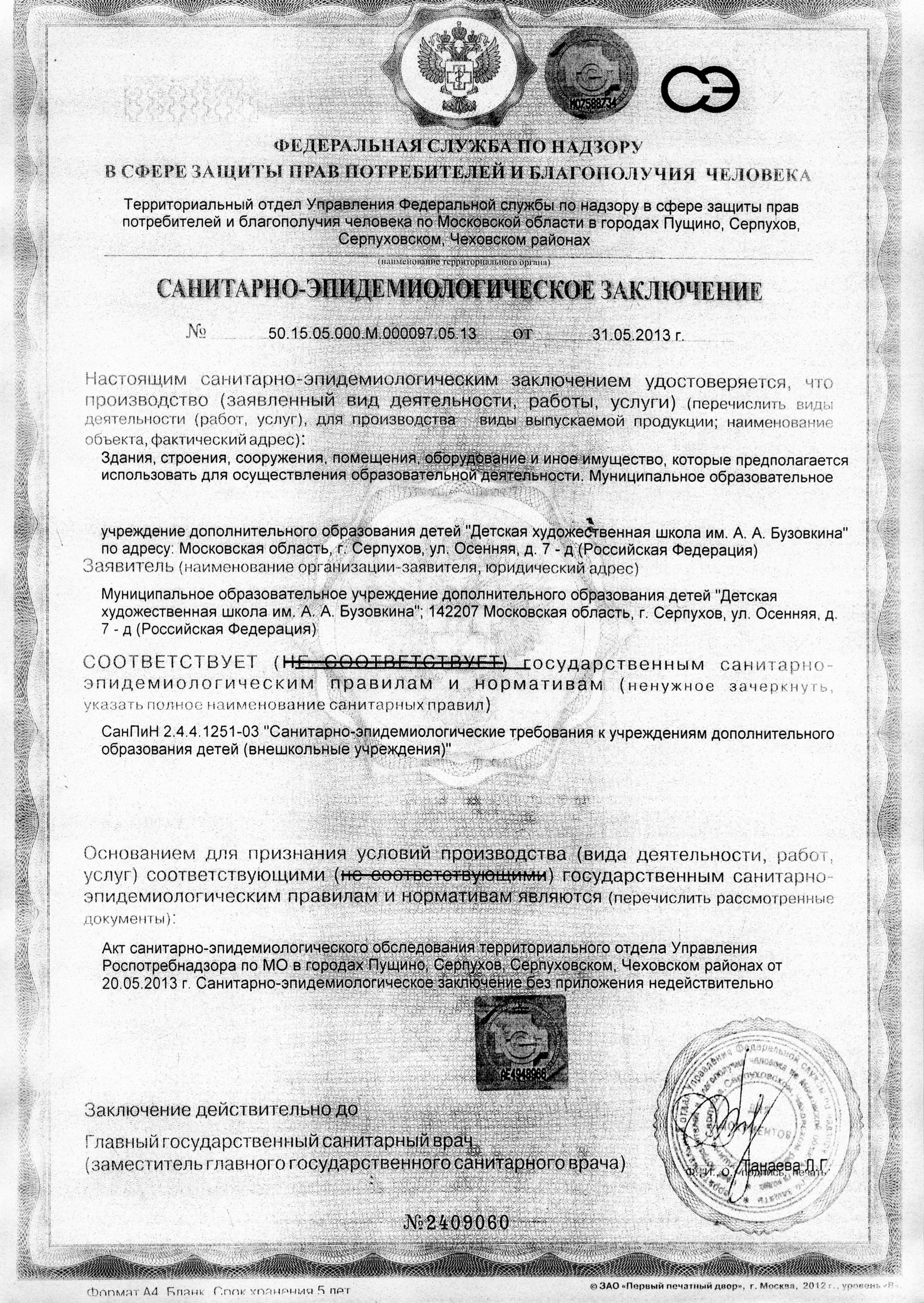 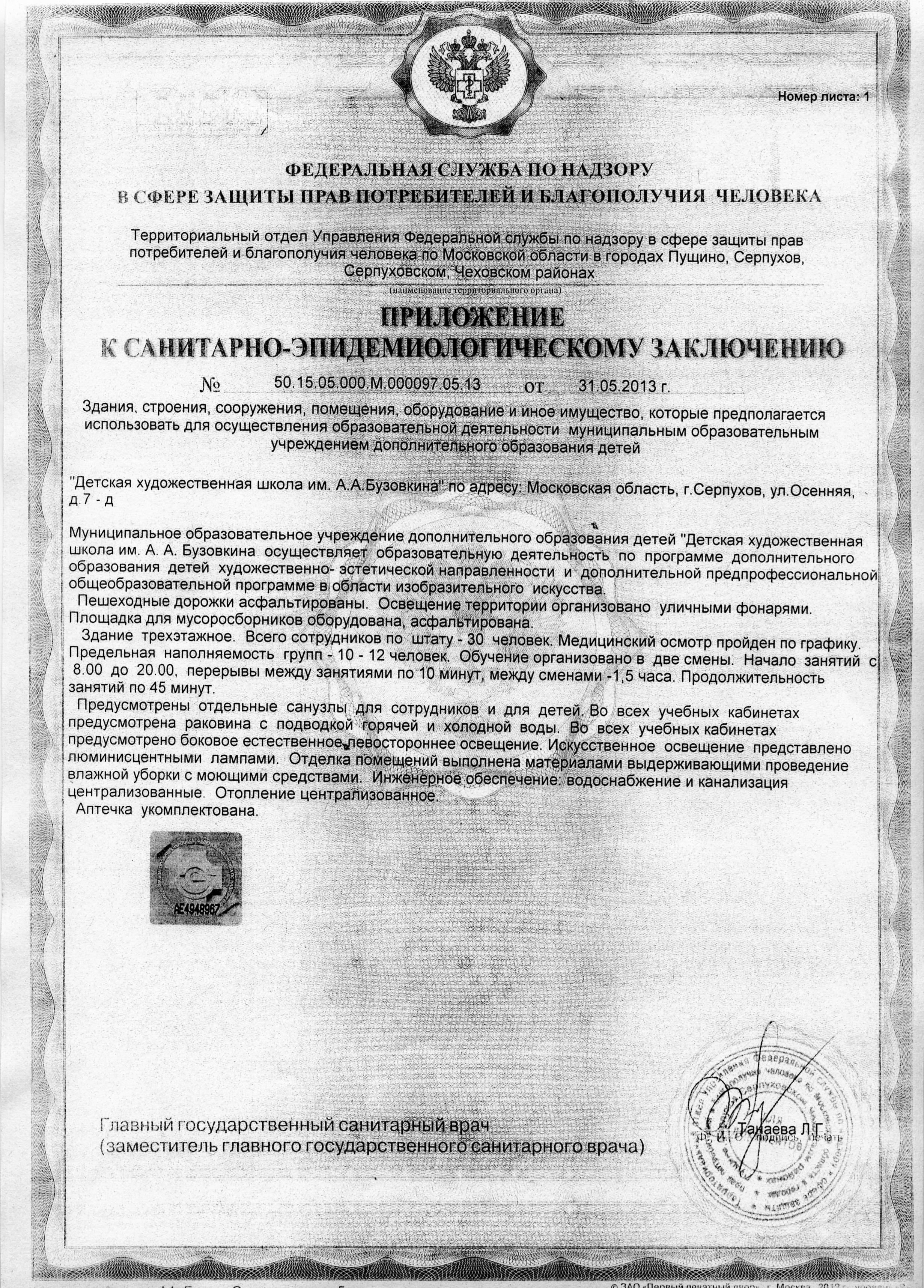 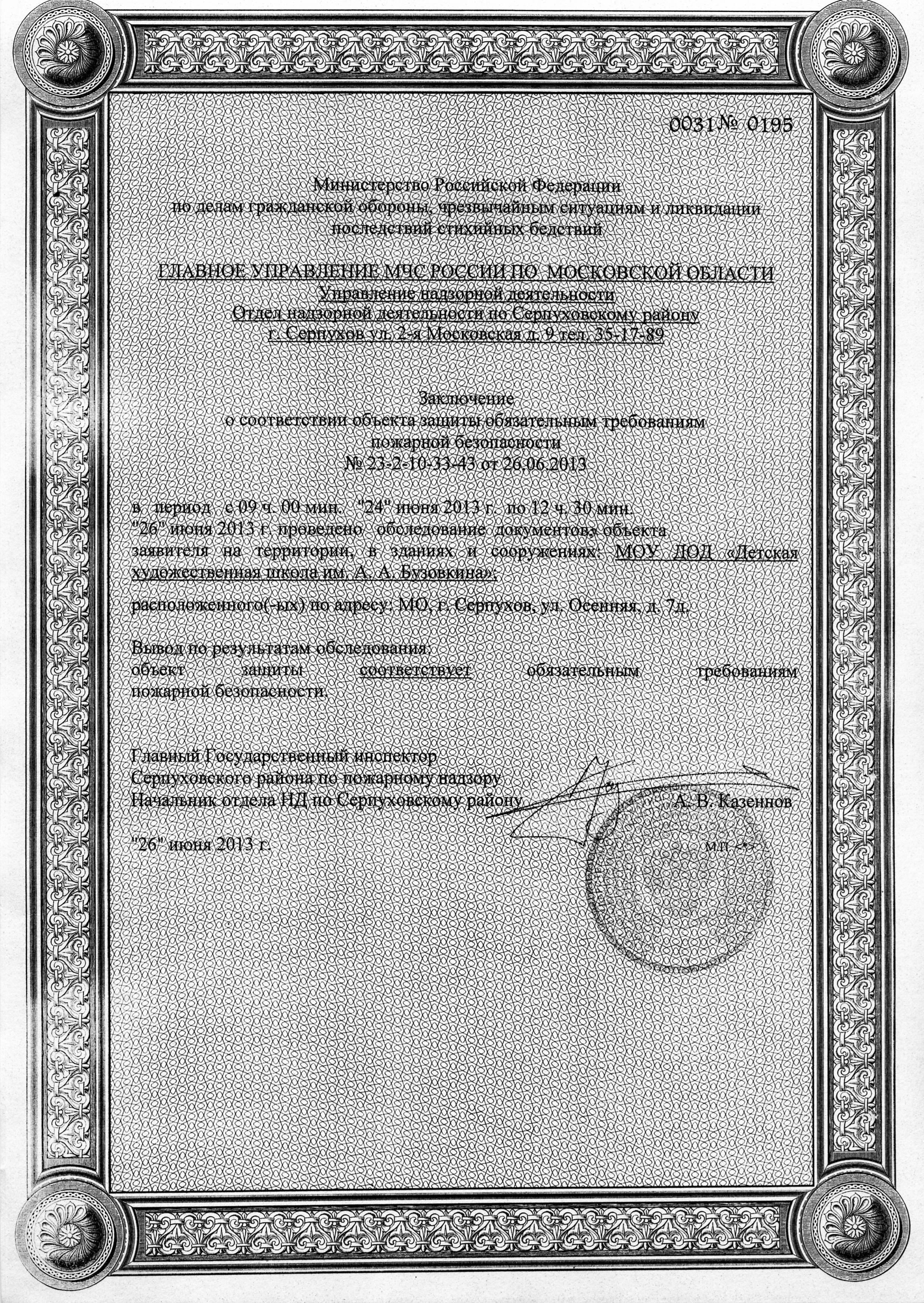 Приложение № 5СПИСОК  ПРЕДМЕТОВ  НАТУРНОГО  ФОНДА                                                          ВСЕГО:    1925СПИСОК  ПРЕДМЕТОВ   ГИПСОВОГО ФОНДА                                                                                          Всего:   207Приложение № 6Обеспечение образовательного процесса оборудованными учебными кабинетами, объектами для проведения практических занятий по программе «Живопись».№Наименование  ПОи видов УПНормативный срок освоения ОП    5 лет Трудоемкость(в часах)Нормативный срок освоения ОП     6 летТрудоемкость(в часах)1ПО. 01. Художественное творчество2838 (4006)3432 (4710,5)1.ПО.01УП.01.Рисунок99011882.ПО.01.УП.02.Живопись92411223.ПО.01.УП.03.
Композиция станковая9241122ПО.02.История искусств462544.54.ПО.02.УП.01. Беседы об искусстве66665.ПО.02.УП.02. История изобразительного искусства396495ПО.03. Пленэрные занятия1121406.ПО.03.УП.01. Пленэр112140В.00. Вариативная часть5945947.В.01.Скульптура1981988.В.04. Компьютерная графика66669.В.05. Композиция прикладная330330ПреподавательНаименование программыКоличество местОбразование, квалификационная категорияВозрастДостижения за последние 3 годаЛазарева Ольга Ивановна«Живопись»,ПО.01.УП.03. Композиция станковая;ПО.02.УП.02. История изобразительного искусства.11-15Среднее – специальное;  высшая категория54 годаЗнак губернатора Московской области «Благодарю», Грамота за подготовку лауреатов VI международного фестиваля «Все краски мира» (Москва, 2011г.), Благодарность за подготовку лауреатов конкурса детского творчества «Московской битве – 70 лет» (Москва, 2011г.), Благодарственное письмо оргкомитета фестиваля – конкурса «Розы Болгарии – 2012». Ученики имеют дипломы I, II, III  степени 2 человека имеют премии главы г. Серпухова.Ребушева Марина ВладимировнаПО.02.УП.01. Беседы об искусстве;В.01. Скульптуравысшее; первая категория39 летБлагодарность участнику теоретического конкурса по истории искусств «Дорогой искусства» (2012г.). Ученики имеют дипломы, дипломы участников конкурса.Захарова Ирина ВладимировнаПО.01.УП.01. Рисунок.Высшее; высшая категория40 летЗнак Губернатора Московской области «Благодарю (2012г.), Благодарность за организацию выставки от Серпуховского историко-художественного музея (2013г.). Ученики имеют дипломы I,II,III степени. Волкова Анна получила премию главы города Серпухова (2012г.)Количество штатных педагогических работников ДХШ в 2013-2014 г.г.ОбразованиеОбразованиеСтаж педагогической работыСтаж педагогической работыСтаж педагогической работыСтаж педагогической работыКатегорияКатегорияКатегорияКатегорияКоличество штатных педагогических работников ДХШ в 2013-2014 г.г.высшеесреднее специальноедо 5 лет6 – 10 лет11 – 25 летсвыше 25 летвысшаяперваявтораян/а159631565127Индекспредметных областей, разделов и учебных предметовИндекспредметных областей, разделов и учебных предметовИндекспредметных областей, разделов и учебных предметовИндекспредметных областей, разделов и учебных предметовНаименование частей, предметных областей, учебных предметов и разделовМаксимальная учебная нагрузкаСамосто-ятельная работаАудиторные занятия(в часах)Аудиторные занятия(в часах)Аудиторные занятия(в часах)Аудиторные занятия(в часах)Промежуточная аттестация(по полугодиям)2)Промежуточная аттестация(по полугодиям)2)Промежуточная аттестация(по полугодиям)2)Индекспредметных областей, разделов и учебных предметовИндекспредметных областей, разделов и учебных предметовИндекспредметных областей, разделов и учебных предметовИндекспредметных областей, разделов и учебных предметовНаименование частей, предметных областей, учебных предметов и разделовМаксимальная учебная нагрузкаСамосто-ятельная работаГрупповые занятияМелкогрупповые занятияМелкогрупповые занятияИндивидуальные занятияЗачеты, контрольные уроки Экзамены Экзамены Распределение по годам обученияРаспределение по годам обученияРаспределение по годам обученияРаспределение по годам обученияРаспределение по годам обученияРаспределение по годам обученияРаспределение по годам обученияИндекспредметных областей, разделов и учебных предметовИндекспредметных областей, разделов и учебных предметовИндекспредметных областей, разделов и учебных предметовИндекспредметных областей, разделов и учебных предметовНаименование частей, предметных областей, учебных предметов и разделов Трудоемкость в часах Трудоемкость в часахГрупповые занятияМелкогрупповые занятияМелкогрупповые занятияИндивидуальные занятияЗачеты, контрольные уроки Экзамены Экзамены 1-й класс 2-й  класс 2-й  класс3-й класс 4-й класс5-й класс5-й классИндекспредметных областей, разделов и учебных предметовИндекспредметных областей, разделов и учебных предметовИндекспредметных областей, разделов и учебных предметовИндекспредметных областей, разделов и учебных предметовНаименование частей, предметных областей, учебных предметов и разделов Трудоемкость в часах Трудоемкость в часахГрупповые занятияМелкогрупповые занятияМелкогрупповые занятияИндивидуальные занятияЗачеты, контрольные уроки Экзамены Экзамены Количество недель аудиторных занятийКоличество недель аудиторных занятийКоличество недель аудиторных занятийКоличество недель аудиторных занятийКоличество недель аудиторных занятийКоличество недель аудиторных занятийКоличество недель аудиторных занятийИндекспредметных областей, разделов и учебных предметовИндекспредметных областей, разделов и учебных предметовИндекспредметных областей, разделов и учебных предметовИндекспредметных областей, разделов и учебных предметовНаименование частей, предметных областей, учебных предметов и разделов Трудоемкость в часах Трудоемкость в часахГрупповые занятияМелкогрупповые занятияМелкогрупповые занятияИндивидуальные занятияЗачеты, контрольные уроки Экзамены Экзамены 333333333333331111234566789910111112131414Структура и объем ОП40961)1930,52165,52165,52165,52165,5Обязательная часть35021633,51868,51868,51868,51868,5Недельная нагрузка в часахНедельная нагрузка в часахНедельная нагрузка в часахНедельная нагрузка в часахНедельная нагрузка в часахНедельная нагрузка в часахНедельная нагрузка в часахПО.01.ПО.01.ПО.01.ПО.01.Художественное творчество283814191419141914191419ПО.01.УП.01.ПО.01.УП.01.ПО.01.УП.01.ПО.01.УП.01.Рисунок 3)990429561--2, 4, 6,1088333444ПО.01.УП.02.ПО.01.УП.02.ПО.01.УП.02.ПО.01.УП.02.Живопись924429495--1, 3, 5, 7, 92 - 82 - 833333ПО.01.УП.03.ПО.01.УП.03.ПО.01.УП.03.ПО.01.УП.03.Композиция станковая924561363--1, 3, 5, 7, 92 - 82 - 82233ПО.02.ПО.02.ПО.02.ПО.02.История искусств462214,5247,5247,5247,5247,5ПО.02.УП.01.ПО.02.УП.01.ПО.02.УП.01.ПО.02.УП.01.Беседы об искусстве6616,549,5--21,5ПО.02.УП.02.ПО.02.УП.02.ПО.02.УП.02.ПО.02.УП.02.История изобразительного искусства396198198--4,6,81,51,51,51,51,51,5Аудиторная нагрузка по двум предметным областям:Аудиторная нагрузка по двум предметным областям:Аудиторная нагрузка по двум предметным областям:Аудиторная нагрузка по двум предметным областям:Аудиторная нагрузка по двум предметным областям:1666,51666,51666,51666,59,59,59,510,511,511,5Максимальная нагрузка по двум предметным областям:Максимальная нагрузка по двум предметным областям:Максимальная нагрузка по двум предметным областям:Максимальная нагрузка по двум предметным областям:Максимальная нагрузка по двум предметным областям:33001633,51666,51666,51666,51666,5181820222323ПО.03.ПО.03.ПО.03.Пленэрные занятия4)Пленэрные занятия4)112112112112112ПО.03.УП.01ПО.03.УП.01ПО.03.УП.01ПленэрПленэр112112112--4, 6, 8, 10282828282828Аудиторная нагрузка по трем предметным областям:Аудиторная нагрузка по трем предметным областям:Аудиторная нагрузка по трем предметным областям:Аудиторная нагрузка по трем предметным областям:Аудиторная нагрузка по трем предметным областям:Максимальная нагрузка по трем предметным областям:Максимальная нагрузка по трем предметным областям:Максимальная нагрузка по трем предметным областям:Максимальная нагрузка по трем предметным областям:Максимальная нагрузка по трем предметным областям:34121633,51778,51778,51778,51778,5Количество контрольных уроков, зачетов, экзаменов по трем предметным областям:Количество контрольных уроков, зачетов, экзаменов по трем предметным областям:Количество контрольных уроков, зачетов, экзаменов по трем предметным областям:Количество контрольных уроков, зачетов, экзаменов по трем предметным областям:Количество контрольных уроков, зачетов, экзаменов по трем предметным областям:2299В.00.В.00.В.00.В.00.Вариативная часть5)594297297297297297В.01.В.01.В.01.В.01.Скульптура19899992, 4122В.04.В.04.В.04.В.04.Компьютерная графика66333361В.05.В.05.В.05.В.05.Композиция прикладная3301651656, 8, 102211Всего аудиторная нагрузка с учетом вариативной части:Всего аудиторная нагрузка с учетом вариативной части:Всего аудиторная нагрузка с учетом вариативной части:Всего аудиторная нагрузка с учетом вариативной части:Всего аудиторная нагрузка с учетом вариативной части:2075,52075,52075,52075,5289910,511,511,512,512,512,512,5Всего максимальная нагрузка с учетом вариативной части:6)Всего максимальная нагрузка с учетом вариативной части:6)Всего максимальная нагрузка с учетом вариативной части:6)Всего максимальная нагрузка с учетом вариативной части:6)Всего максимальная нагрузка с учетом вариативной части:6)40061930,52075,52075,52075,52075,519222226262525Всего количество контрольных уроков, зачетов, экзаменов:Всего количество контрольных уроков, зачетов, экзаменов:Всего количество контрольных уроков, зачетов, экзаменов:Всего количество контрольных уроков, зачетов, экзаменов:Всего количество контрольных уроков, зачетов, экзаменов:К.04.00.К.04.00.Консультации7)Консультации7)Консультации7)9090909090Годовая нагрузка в часах Годовая нагрузка в часах Годовая нагрузка в часах Годовая нагрузка в часах Годовая нагрузка в часах Годовая нагрузка в часах Годовая нагрузка в часах К.04.01.К.04.01.РисунокРисунокРисунок204444444К.04.02.К.04.02.ЖивописьЖивописьЖивопись204444444К.04.03Композиция станковаяКомпозиция станковаяКомпозиция станковаяКомпозиция станковая408888888К.04.04.Беседы об искусствеБеседы об искусствеБеседы об искусствеБеседы об искусстве22К.04.05.История изобразительного искусстваИстория изобразительного искусстваИстория изобразительного искусстваИстория изобразительного искусства822222А.05.00.АттестацияАттестацияАттестацияАттестацияГодовой объем в неделяхГодовой объем в неделяхГодовой объем в неделяхГодовой объем в неделяхГодовой объем в неделяхГодовой объем в неделяхГодовой объем в неделяхГодовой объем в неделяхГодовой объем в неделяхГодовой объем в неделяхГодовой объем в неделяхГодовой объем в неделяхГодовой объем в неделяхГодовой объем в неделяхГодовой объем в неделяхГодовой объем в неделяхПА.05.01.Промежуточная (экзамены)Промежуточная (экзамены)Промежуточная (экзамены)Промежуточная (экзамены)411111--ИА.05.02.Итоговая аттестацияИтоговая аттестацияИтоговая аттестацияИтоговая аттестация2 2 2 ИА.05.02.01.Композиция станковаяКомпозиция станковаяКомпозиция станковаяКомпозиция станковая1ИА.05.02.02.История изобразительного искусстваИстория изобразительного искусстваИстория изобразительного искусстваИстория изобразительного искусства1Резерв учебного времени7)Резерв учебного времени7)Резерв учебного времени7)Резерв учебного времени7)Резерв учебного времени7)51111111КлассыАудиторные занятия, в том числе промежуточная аттестация в виде зачетов и контрольных уроковПромежуточная аттестация(экзамены)Резерв учебного времениПленэрИтоговая аттестацияКаникулыВсегоI3311 --1752II3311 1-1652III3311 1-1652IV3311 1-1652V33-1 12441Итого:165454269249Индекспредметных областей, разделов и учебных предметовИндекспредметных областей, разделов и учебных предметовИндекспредметных областей, разделов и учебных предметовИндекспредметных областей, разделов и учебных предметовНаименование частей, предметных областей, учебных предметов и разделовМаксимальная учебная нагрузкаСамосто-ятельная работаСамосто-ятельная работаАудиторные занятия(в часах)Аудиторные занятия(в часах)Аудиторные занятия(в часах)Аудиторные занятия(в часах)Промежуточная аттестация(по полугодиям)2)Промежуточная аттестация(по полугодиям)2)Промежуточная аттестация(по полугодиям)2)Промежуточная аттестация(по полугодиям)2)Индекспредметных областей, разделов и учебных предметовИндекспредметных областей, разделов и учебных предметовИндекспредметных областей, разделов и учебных предметовИндекспредметных областей, разделов и учебных предметовНаименование частей, предметных областей, учебных предметов и разделовМаксимальная учебная нагрузкаСамосто-ятельная работаСамосто-ятельная работаГрупповые занятияМелкогрупповые занятияМелкогрупповые занятияИндивидуальные занятияЗачеты, контрольные уроки Зачеты, контрольные уроки Зачеты, контрольные уроки Экзамены Распределение по годам обученияРаспределение по годам обученияРаспределение по годам обученияРаспределение по годам обученияРаспределение по годам обученияРаспределение по годам обученияРаспределение по годам обученияРаспределение по годам обученияРаспределение по годам обученияРаспределение по годам обученияИндекспредметных областей, разделов и учебных предметовИндекспредметных областей, разделов и учебных предметовИндекспредметных областей, разделов и учебных предметовИндекспредметных областей, разделов и учебных предметовНаименование частей, предметных областей, учебных предметов и разделов Трудоемкость в часах Трудоемкость в часах Трудоемкость в часахГрупповые занятияМелкогрупповые занятияМелкогрупповые занятияИндивидуальные занятияЗачеты, контрольные уроки Зачеты, контрольные уроки Зачеты, контрольные уроки Экзамены 1-й класс 2-й  класс 2-й  класс3-й класс 4-й класс5-й класс5-й класс6-й класс6-й класс6-й классИндекспредметных областей, разделов и учебных предметовИндекспредметных областей, разделов и учебных предметовИндекспредметных областей, разделов и учебных предметовИндекспредметных областей, разделов и учебных предметовНаименование частей, предметных областей, учебных предметов и разделов Трудоемкость в часах Трудоемкость в часах Трудоемкость в часахГрупповые занятияМелкогрупповые занятияМелкогрупповые занятияИндивидуальные занятияЗачеты, контрольные уроки Зачеты, контрольные уроки Зачеты, контрольные уроки Экзамены Количество недель аудиторных занятийКоличество недель аудиторных занятийКоличество недель аудиторных занятийКоличество недель аудиторных занятийКоличество недель аудиторных занятийКоличество недель аудиторных занятийКоличество недель аудиторных занятийКоличество недель аудиторных занятийКоличество недель аудиторных занятийКоличество недель аудиторных занятийИндекспредметных областей, разделов и учебных предметовИндекспредметных областей, разделов и учебных предметовИндекспредметных областей, разделов и учебных предметовИндекспредметных областей, разделов и учебных предметовНаименование частей, предметных областей, учебных предметов и разделов Трудоемкость в часах Трудоемкость в часах Трудоемкость в часахГрупповые занятияМелкогрупповые занятияМелкогрупповые занятияИндивидуальные занятияЗачеты, контрольные уроки Зачеты, контрольные уроки Зачеты, контрольные уроки Экзамены 33333333333333333333111123445667888910111112131414141515Структура и объем ОП1)Обязательная часть4818,52293,52293,52525252525252525Недельная нагрузка в часахНедельная нагрузка в часахНедельная нагрузка в часахНедельная нагрузка в часахНедельная нагрузка в часахНедельная нагрузка в часахНедельная нагрузка в часахНедельная нагрузка в часахНедельная нагрузка в часахНедельная нагрузка в часахПО.01.ПО.01.ПО.01.ПО.01.Художественное творчество3432174917491683168316831683ПО.01.УП.01.ПО.01.УП.01.ПО.01.УП.01.ПО.01.УП.01.Рисунок 3)1188528528660---2, 4, 6,10,122, 4, 6,10,122, 4, 6,10,128333444333ПО.01.УП.02.ПО.01.УП.02.ПО.01.УП.02.ПО.01.УП.02.Живопись1122528528594---1, 3, 5, 7, 9,111, 3, 5, 7, 9,111, 3, 5, 7, 9,112 - 833333333ПО.01.УП.03.ПО.01.УП.03.ПО.01.УП.03.ПО.01.УП.03.Композиция станковая1122693693429---1, 3, 5, 7, 9,111, 3, 5, 7, 9,111, 3, 5, 7, 9,112 - 82233222ПО.02.ПО.02.ПО.02.ПО.02.История искусств544,5247,5247,5297297297297ПО.02.УП.01.ПО.02.УП.01.ПО.02.УП.01.ПО.02.УП.01.Беседы об искусстве6616,516,549,5---2221,5ПО.02.УП.02.ПО.02.УП.02.ПО.02.УП.02.ПО.02.УП.02.История изобразительного искусства495231231247,5---4,6,8,124,6,8,124,6,8,121,51,51,51,51,51,51,51,51,5Аудиторная нагрузка по двум предметным областям:Аудиторная нагрузка по двум предметным областям:Аудиторная нагрузка по двум предметным областям:Аудиторная нагрузка по двум предметным областям:Аудиторная нагрузка по двум предметным областям:19801980198019809,59,59,510,511,511,511,511,59,5Максимальная нагрузка по двум предметным областям:Максимальная нагрузка по двум предметным областям:Максимальная нагрузка по двум предметным областям:Максимальная нагрузка по двум предметным областям:Максимальная нагрузка по двум предметным областям:3976,51996,51996,51980198019801980181820222323232320,5ПО.03.ПО.03.ПО.03.Пленэрные занятия4)Пленэрные занятия4)140140140140140ПО.03.УП.01ПО.03.УП.01ПО.03.УП.01ПленэрПленэр140140140--4, 6, 8, 10,124, 6, 8, 10,124, 6, 8, 10,12-282828282828282828Аудиторная нагрузка по трем предметным областям:Аудиторная нагрузка по трем предметным областям:Аудиторная нагрузка по трем предметным областям:Аудиторная нагрузка по трем предметным областям:Аудиторная нагрузка по трем предметным областям:Максимальная нагрузка по трем предметным областям:Максимальная нагрузка по трем предметным областям:Максимальная нагрузка по трем предметным областям:Максимальная нагрузка по трем предметным областям:Максимальная нагрузка по трем предметным областям:4116,54116,51996,52120212021202120Количество контрольных уроков, зачетов, экзаменов по трем предметным областям:Количество контрольных уроков, зачетов, экзаменов по трем предметным областям:Количество контрольных уроков, зачетов, экзаменов по трем предметным областям:Количество контрольных уроков, зачетов, экзаменов по трем предметным областям:Количество контрольных уроков, зачетов, экзаменов по трем предметным областям:222299В.00.В.00.В.00.В.00.Вариативная часть5)594594297297297297297В.01.В.01.В.01.В.01.Скульптура19819899992, 42, 4122-------В.04.В.04.В.04.В.04.Компьютерная графика6666333366---1------В.05.В.05.В.05.В.05.Композиция прикладная3303301651656, 8, 106, 8, 10---221111-Всего аудиторная нагрузка с учетом вариативной части:Всего аудиторная нагрузка с учетом вариативной части:Всего аудиторная нагрузка с учетом вариативной части:Всего аудиторная нагрузка с учетом вариативной части:Всего аудиторная нагрузка с учетом вариативной части:241724172417241728289910,511,511,512,512,512,512,512,512,5Всего максимальная нагрузка с учетом вариативной части:6)Всего максимальная нагрузка с учетом вариативной части:6)Всего максимальная нагрузка с учетом вариативной части:6)Всего максимальная нагрузка с учетом вариативной части:6)Всего максимальная нагрузка с учетом вариативной части:6)4710,54710,52293,52417241724172417192222262625252525Всего количество контрольных уроков, зачетов, экзаменов:Всего количество контрольных уроков, зачетов, экзаменов:Всего количество контрольных уроков, зачетов, экзаменов:Всего количество контрольных уроков, зачетов, экзаменов:Всего количество контрольных уроков, зачетов, экзаменов:К.04.00.К.04.00.Консультации7)Консультации7)Консультации7)108108108108108108Годовая нагрузка в часах Годовая нагрузка в часах Годовая нагрузка в часах Годовая нагрузка в часах Годовая нагрузка в часах Годовая нагрузка в часах Годовая нагрузка в часах Годовая нагрузка в часах Годовая нагрузка в часах Годовая нагрузка в часах К.04.01.К.04.01.РисунокРисунокРисунок244444444444К.04.02.К.04.02.ЖивописьЖивописьЖивопись244444444444К.04.03Композиция станковаяКомпозиция станковаяКомпозиция станковаяКомпозиция станковая488888888888К.04.04.Беседы об искусствеБеседы об искусствеБеседы об искусствеБеседы об искусстве22К.04.05.История изобразительного искусстваИстория изобразительного искусстваИстория изобразительного искусстваИстория изобразительного искусства1022222222А.05.00.АттестацияАттестацияАттестацияАттестацияГодовой объем в неделяхГодовой объем в неделяхГодовой объем в неделяхГодовой объем в неделяхГодовой объем в неделяхГодовой объем в неделяхГодовой объем в неделяхГодовой объем в неделяхГодовой объем в неделяхГодовой объем в неделяхГодовой объем в неделяхГодовой объем в неделяхГодовой объем в неделяхГодовой объем в неделяхГодовой объем в неделяхГодовой объем в неделяхГодовой объем в неделяхГодовой объем в неделяхГодовой объем в неделяхГодовой объем в неделяхГодовой объем в неделяхПА.05.01.Промежуточная (экзамены)Промежуточная (экзамены)Промежуточная (экзамены)Промежуточная (экзамены)5511111----1ИА.05.02.Итоговая аттестацияИтоговая аттестацияИтоговая аттестацияИтоговая аттестация2 2 2 2 2 ИА.05.02.01.Композиция станковаяКомпозиция станковаяКомпозиция станковаяКомпозиция станковая11ИА.05.02.02.История изобразительного искусстваИстория изобразительного искусстваИстория изобразительного искусстваИстория изобразительного искусства11Резерв учебного времени7)Резерв учебного времени7)Резерв учебного времени7)Резерв учебного времени7)Резерв учебного времени7)661111111111КлассыАудиторные занятия, в том числе промежуточная аттестация в виде зачетов и контрольных уроковПромежуточная аттестация(экзамены)Резерв учебного времениПленэрИтоговая аттестацияКаникулыВсегоI3311 --1752II3311 1-1652III3311 1-1652IV3311 1-1652V3311 1-1652VI33-1 12441Итого:198565285301УТВЕРЖДАЮ УТВЕРЖДАЮ УТВЕРЖДАЮ УТВЕРЖДАЮ УТВЕРЖДАЮ УТВЕРЖДАЮ УТВЕРЖДАЮ УТВЕРЖДАЮ УТВЕРЖДАЮ УТВЕРЖДАЮ УТВЕРЖДАЮ УТВЕРЖДАЮ УТВЕРЖДАЮ УТВЕРЖДАЮ УТВЕРЖДАЮ УТВЕРЖДАЮ УТВЕРЖДАЮ УТВЕРЖДАЮ УТВЕРЖДАЮ УТВЕРЖДАЮ УТВЕРЖДАЮ УТВЕРЖДАЮ УТВЕРЖДАЮ УТВЕРЖДАЮ УТВЕРЖДАЮ УТВЕРЖДАЮ УТВЕРЖДАЮ УТВЕРЖДАЮ УТВЕРЖДАЮ УТВЕРЖДАЮ УТВЕРЖДАЮ УТВЕРЖДАЮ УТВЕРЖДАЮ УТВЕРЖДАЮ УТВЕРЖДАЮ УТВЕРЖДАЮ Директор МОУ ДОД «ДХШ им. А.А. Бузовкина» Директор МОУ ДОД «ДХШ им. А.А. Бузовкина» Директор МОУ ДОД «ДХШ им. А.А. Бузовкина» Директор МОУ ДОД «ДХШ им. А.А. Бузовкина» Директор МОУ ДОД «ДХШ им. А.А. Бузовкина» Директор МОУ ДОД «ДХШ им. А.А. Бузовкина» Директор МОУ ДОД «ДХШ им. А.А. Бузовкина» Директор МОУ ДОД «ДХШ им. А.А. Бузовкина» Директор МОУ ДОД «ДХШ им. А.А. Бузовкина» Директор МОУ ДОД «ДХШ им. А.А. Бузовкина» Директор МОУ ДОД «ДХШ им. А.А. Бузовкина» Директор МОУ ДОД «ДХШ им. А.А. Бузовкина» Директор МОУ ДОД «ДХШ им. А.А. Бузовкина» Директор МОУ ДОД «ДХШ им. А.А. Бузовкина» Директор МОУ ДОД «ДХШ им. А.А. Бузовкина» Директор МОУ ДОД «ДХШ им. А.А. Бузовкина» Директор МОУ ДОД «ДХШ им. А.А. Бузовкина» Директор МОУ ДОД «ДХШ им. А.А. Бузовкина» Директор МОУ ДОД «ДХШ им. А.А. Бузовкина» Директор МОУ ДОД «ДХШ им. А.А. Бузовкина» Директор МОУ ДОД «ДХШ им. А.А. Бузовкина» Директор МОУ ДОД «ДХШ им. А.А. Бузовкина» Директор МОУ ДОД «ДХШ им. А.А. Бузовкина» Директор МОУ ДОД «ДХШ им. А.А. Бузовкина» Директор МОУ ДОД «ДХШ им. А.А. Бузовкина» Директор МОУ ДОД «ДХШ им. А.А. Бузовкина» Директор МОУ ДОД «ДХШ им. А.А. Бузовкина» Директор МОУ ДОД «ДХШ им. А.А. Бузовкина» Директор МОУ ДОД «ДХШ им. А.А. Бузовкина» Директор МОУ ДОД «ДХШ им. А.А. Бузовкина» Директор МОУ ДОД «ДХШ им. А.А. Бузовкина» Директор МОУ ДОД «ДХШ им. А.А. Бузовкина» Директор МОУ ДОД «ДХШ им. А.А. Бузовкина» Директор МОУ ДОД «ДХШ им. А.А. Бузовкина» Директор МОУ ДОД «ДХШ им. А.А. Бузовкина» Директор МОУ ДОД «ДХШ им. А.А. Бузовкина» Срок обучения – 5 летСрок обучения – 5 летСрок обучения – 5 летСрок обучения – 5 летСрок обучения – 5 летСрок обучения – 5 летСрок обучения – 5 летСрок обучения – 5 летСрок обучения – 5 летСрок обучения – 5 летСрок обучения – 5 летСрок обучения – 5 летСрок обучения – 5 летСрок обучения – 5 летСрок обучения – 5 летСрок обучения – 5 летСрок обучения – 5 летСрок обучения – 5 летСрок обучения – 5 летСрок обучения – 5 летСрок обучения – 5 летСрок обучения – 5 летСрок обучения – 5 летСрок обучения – 5 летСрок обучения – 5 летСрок обучения – 5 летСрок обучения – 5 летСрок обучения – 5 летСрок обучения – 5 летСрок обучения – 5 летСрок обучения – 5 летСрок обучения – 5 летСрок обучения – 5 летСрок обучения – 5 летСрок обучения – 5 летСрок обучения – 5 летСрок обучения – 5 летСрок обучения – 5 летСрок обучения – 5 летСрок обучения – 5 летСрок обучения – 5 летСрок обучения – 5 летСрок обучения – 5 летСрок обучения – 5 летСрок обучения – 5 летСрок обучения – 5 летСрок обучения – 5 летСрок обучения – 5 летСрок обучения – 5 летСрок обучения – 5 летСрок обучения – 5 летСрок обучения – 5 летСрок обучения – 5 летСрок обучения – 5 летСрок обучения – 5 летСрок обучения – 5 летСрок обучения – 5 летСрок обучения – 5 летСрок обучения – 5 летСрок обучения – 5 летСрок обучения – 5 летСрок обучения – 5 летСрок обучения – 5 летСрок обучения – 5 летСрок обучения – 5 летСрок обучения – 5 летАлещук Л.Я._______________  (подпись)                                           Алещук Л.Я._______________  (подпись)                                           Алещук Л.Я._______________  (подпись)                                           Алещук Л.Я._______________  (подпись)                                           Алещук Л.Я._______________  (подпись)                                           Алещук Л.Я._______________  (подпись)                                           Алещук Л.Я._______________  (подпись)                                           Алещук Л.Я._______________  (подпись)                                           Алещук Л.Я._______________  (подпись)                                           Алещук Л.Я._______________  (подпись)                                           Алещук Л.Я._______________  (подпись)                                           Алещук Л.Я._______________  (подпись)                                           Алещук Л.Я._______________  (подпись)                                           Алещук Л.Я._______________  (подпись)                                           Алещук Л.Я._______________  (подпись)                                           Алещук Л.Я._______________  (подпись)                                           Алещук Л.Я._______________  (подпись)                                           Алещук Л.Я._______________  (подпись)                                           Алещук Л.Я._______________  (подпись)                                           Алещук Л.Я._______________  (подпись)                                           Алещук Л.Я._______________  (подпись)                                           Алещук Л.Я._______________  (подпись)                                           Алещук Л.Я._______________  (подпись)                                           Алещук Л.Я._______________  (подпись)                                           Алещук Л.Я._______________  (подпись)                                           Алещук Л.Я._______________  (подпись)                                           Алещук Л.Я._______________  (подпись)                                           Алещук Л.Я._______________  (подпись)                                           Алещук Л.Я._______________  (подпись)                                           Алещук Л.Я._______________  (подпись)                                           Алещук Л.Я._______________  (подпись)                                           Алещук Л.Я._______________  (подпись)                                           Алещук Л.Я._______________  (подпись)                                           Алещук Л.Я._______________  (подпись)                                           Алещук Л.Я._______________  (подпись)                                           Алещук Л.Я._______________  (подпись)                                           «_03_» __сентября___ 2013     годаМП«_03_» __сентября___ 2013     годаМП«_03_» __сентября___ 2013     годаМП«_03_» __сентября___ 2013     годаМП«_03_» __сентября___ 2013     годаМП«_03_» __сентября___ 2013     годаМП«_03_» __сентября___ 2013     годаМП«_03_» __сентября___ 2013     годаМП«_03_» __сентября___ 2013     годаМП«_03_» __сентября___ 2013     годаМП«_03_» __сентября___ 2013     годаМП«_03_» __сентября___ 2013     годаМП«_03_» __сентября___ 2013     годаМП«_03_» __сентября___ 2013     годаМП«_03_» __сентября___ 2013     годаМП«_03_» __сентября___ 2013     годаМП«_03_» __сентября___ 2013     годаМП«_03_» __сентября___ 2013     годаМП«_03_» __сентября___ 2013     годаМП«_03_» __сентября___ 2013     годаМП«_03_» __сентября___ 2013     годаМП«_03_» __сентября___ 2013     годаМП«_03_» __сентября___ 2013     годаМП«_03_» __сентября___ 2013     годаМП«_03_» __сентября___ 2013     годаМП«_03_» __сентября___ 2013     годаМП«_03_» __сентября___ 2013     годаМП«_03_» __сентября___ 2013     годаМП«_03_» __сентября___ 2013     годаМП«_03_» __сентября___ 2013     годаМП«_03_» __сентября___ 2013     годаМП«_03_» __сентября___ 2013     годаМП«_03_» __сентября___ 2013     годаМП«_03_» __сентября___ 2013     годаМП«_03_» __сентября___ 2013     годаМП«_03_» __сентября___ 2013     годаМП1. График образовательного процесса1. График образовательного процесса1. График образовательного процесса1. График образовательного процесса1. График образовательного процесса1. График образовательного процесса1. График образовательного процесса1. График образовательного процесса1. График образовательного процесса1. График образовательного процесса1. График образовательного процесса1. График образовательного процесса1. График образовательного процесса1. График образовательного процесса1. График образовательного процесса1. График образовательного процесса1. График образовательного процесса1. График образовательного процесса1. График образовательного процесса1. График образовательного процесса1. График образовательного процесса1. График образовательного процесса1. График образовательного процесса1. График образовательного процесса1. График образовательного процесса1. График образовательного процесса1. График образовательного процесса1. График образовательного процесса1. График образовательного процесса1. График образовательного процесса1. График образовательного процесса1. График образовательного процесса1. График образовательного процесса1. График образовательного процесса1. График образовательного процесса1. График образовательного процесса1. График образовательного процесса1. График образовательного процесса1. График образовательного процесса1. График образовательного процесса1. График образовательного процесса1. График образовательного процесса1. График образовательного процесса1. График образовательного процесса1. График образовательного процесса1. График образовательного процесса1. График образовательного процесса1. График образовательного процесса1. График образовательного процесса1. График образовательного процесса1. График образовательного процесса1. График образовательного процесса1. График образовательного процесса1. График образовательного процесса1. График образовательного процесса1. График образовательного процесса1. График образовательного процесса1. График образовательного процесса1. График образовательного процесса1. График образовательного процесса1. График образовательного процесса1. График образовательного процесса1. График образовательного процесса1. График образовательного процесса1. График образовательного процесса1. График образовательного процесса1. График образовательного процесса1. График образовательного процесса1. График образовательного процесса1. График образовательного процесса1. График образовательного процесса1. График образовательного процесса1. График образовательного процесса1. График образовательного процесса1. График образовательного процесса1. График образовательного процесса1. График образовательного процесса1. График образовательного процесса1. График образовательного процесса1. График образовательного процесса1. График образовательного процесса1. График образовательного процесса1. График образовательного процесса1. График образовательного процесса1. График образовательного процесса1. График образовательного процесса1. График образовательного процесса1. График образовательного процесса1. График образовательного процесса1. График образовательного процесса1. График образовательного процесса1. График образовательного процесса1. График образовательного процесса1. График образовательного процесса1. График образовательного процесса1. График образовательного процесса1. График образовательного процесса1. График образовательного процесса1. График образовательного процесса1. График образовательного процесса1. График образовательного процесса1. График образовательного процесса1. График образовательного процесса1. График образовательного процесса1. График образовательного процесса1. График образовательного процесса1. График образовательного процесса1. График образовательного процесса1. График образовательного процесса1. График образовательного процесса1. График образовательного процесса1. График образовательного процесса1. График образовательного процесса1. График образовательного процесса1. График образовательного процесса1. График образовательного процесса1. График образовательного процесса1. График образовательного процесса1. График образовательного процесса1. График образовательного процесса1. График образовательного процесса1. График образовательного процесса1. График образовательного процесса2. Сводные данные по бюджету времени в неделях2. Сводные данные по бюджету времени в неделях2. Сводные данные по бюджету времени в неделях2. Сводные данные по бюджету времени в неделях2. Сводные данные по бюджету времени в неделях2. Сводные данные по бюджету времени в неделях2. Сводные данные по бюджету времени в неделях2. Сводные данные по бюджету времени в неделях2. Сводные данные по бюджету времени в неделях2. Сводные данные по бюджету времени в неделях2. Сводные данные по бюджету времени в неделях2. Сводные данные по бюджету времени в неделях2. Сводные данные по бюджету времени в неделях2. Сводные данные по бюджету времени в неделях2. Сводные данные по бюджету времени в неделях2. Сводные данные по бюджету времени в неделяхКлассыКлассыСентябрьСентябрьСентябрьСентябрьСентябрьСентябрьСентябрьСентябрьСентябрьОктябрьОктябрьОктябрьОктябрьНоябрьНоябрьНоябрьНоябрьНоябрьНоябрьНоябрьНоябрьНоябрьДекабрьДекабрьДекабрьДекабрьДекабрьДекабрьДекабрьДекабрьЯнварьЯнварьЯнварьЯнварьЯнварьЯнварьЯнварьФевральФевральФевральФевральФевральФевральФевральМартМартМартМартМартМартМартМартМартМартАпрельАпрельАпрельАпрельАпрельАпрельАпрельМайМайМайМайМайМайМайМайМайИюньИюньИюньИюньИюньИюньИюньИюньИюньИюньИюльИюльИюльИюльИюльИюльИюльАвгустАвгустАвгустАвгустАвгустАвгустАвгустАвгустАвгустАудиторные занятияАудиторные занятияАудиторные занятияПромежуточнаяаттестация Промежуточнаяаттестация Резерв учебного времениРезерв учебного времениИтоговая  аттестацияИтоговая  аттестацияПленэрПленэрПленэрКа ник у лыКа ник у лыВсего Всего 2 – 82 – 89 – 159 – 1516 – 2216 – 2216 – 2223 – 2923 – 2930.09 – 6.1030.09 – 6.107 – 1314 – 2021 – 2721 – 2728.10 – 03.114– 104– 1011 – 1711 – 1718– 2418– 2425.11 – 01.1225.11 – 01.122 – 82 – 82 – 89 – 159 – 1516 – 2216 – 2223 – 2923 – 2930.12 – 05.0130.12 – 05.016– 126– 126– 1213 – 1913 – 1920 – 2620 – 2620 – 2620 – 2627.01 – 02.0227.01 – 02.0227.01 – 02.023 –93 –910 – 1610 – 1617 – 2317 – 2317 – 2324.02.- 02.0324.02.- 02.0324.02.- 02.033 –93 –910 – 1610 – 1617 – 2317 – 2324 – 3024 – 3024 – 3024 – 3031.03.- 06.0431.03.- 06.0431.03.- 06.047 – 137 – 1314 – 2014 – 2021 – 2721 – 2721 – 2728.04.- 04.0528.04.- 04.0528.04.- 04.055– 115– 1112 – 1812 – 1819 – 2519 – 2526.05 – 01.0626.05 – 01.0626.05 – 01.062 – 82 – 89– 159– 1516 – 2216 – 2223 – 2923 – 2923 – 2923 – 2930.06 – 06.0730.06 – 06.0730.06 – 06.077 – 137 – 1314 – 2014 – 2021– 2721– 2721– 2728.07 – 03.0828.07 – 03.0828.07 – 03.084 – 104 – 1011 – 1711 – 1718 – 2418 – 2425– 3125– 3125– 31111===========ррэээ================================33331111-----17175252222===========ррпппээ==============================33331111--11116165252333===========ррпппээ==============================33331111--11116165252444===========ррпппээ==============================33331111--11116165252555===========ррпппIIIIIIIIIIII3333--1122111444141ИТОГОИТОГОИТОГОИТОГОИТОГОИТОГОИТОГОИТОГОИТОГОИТОГОИТОГОИТОГОИТОГОИТОГОИТОГОИТОГОИТОГОИТОГОИТОГОИТОГОИТОГОИТОГОИТОГОИТОГО1651651654455224446969249249Обозначения:Аудиторные занятияРезерв учебного времениПленэрПромежуточная аттестацияИтоговая аттестацияКаникулыУТВЕРЖДАЮ УТВЕРЖДАЮ УТВЕРЖДАЮ УТВЕРЖДАЮ УТВЕРЖДАЮ УТВЕРЖДАЮ УТВЕРЖДАЮ УТВЕРЖДАЮ УТВЕРЖДАЮ УТВЕРЖДАЮ УТВЕРЖДАЮ УТВЕРЖДАЮ УТВЕРЖДАЮ УТВЕРЖДАЮ УТВЕРЖДАЮ УТВЕРЖДАЮ УТВЕРЖДАЮ УТВЕРЖДАЮ УТВЕРЖДАЮ УТВЕРЖДАЮ УТВЕРЖДАЮ УТВЕРЖДАЮ УТВЕРЖДАЮ УТВЕРЖДАЮ УТВЕРЖДАЮ УТВЕРЖДАЮ УТВЕРЖДАЮ УТВЕРЖДАЮ УТВЕРЖДАЮ УТВЕРЖДАЮ УТВЕРЖДАЮ УТВЕРЖДАЮ УТВЕРЖДАЮ УТВЕРЖДАЮ УТВЕРЖДАЮ УТВЕРЖДАЮ Директор МОУ ДОД «ДХШ им. А.А. Бузовкина» Директор МОУ ДОД «ДХШ им. А.А. Бузовкина» Директор МОУ ДОД «ДХШ им. А.А. Бузовкина» Директор МОУ ДОД «ДХШ им. А.А. Бузовкина» Директор МОУ ДОД «ДХШ им. А.А. Бузовкина» Директор МОУ ДОД «ДХШ им. А.А. Бузовкина» Директор МОУ ДОД «ДХШ им. А.А. Бузовкина» Директор МОУ ДОД «ДХШ им. А.А. Бузовкина» Директор МОУ ДОД «ДХШ им. А.А. Бузовкина» Директор МОУ ДОД «ДХШ им. А.А. Бузовкина» Директор МОУ ДОД «ДХШ им. А.А. Бузовкина» Директор МОУ ДОД «ДХШ им. А.А. Бузовкина» Директор МОУ ДОД «ДХШ им. А.А. Бузовкина» Директор МОУ ДОД «ДХШ им. А.А. Бузовкина» Директор МОУ ДОД «ДХШ им. А.А. Бузовкина» Директор МОУ ДОД «ДХШ им. А.А. Бузовкина» Директор МОУ ДОД «ДХШ им. А.А. Бузовкина» Директор МОУ ДОД «ДХШ им. А.А. Бузовкина» Директор МОУ ДОД «ДХШ им. А.А. Бузовкина» Директор МОУ ДОД «ДХШ им. А.А. Бузовкина» Директор МОУ ДОД «ДХШ им. А.А. Бузовкина» Директор МОУ ДОД «ДХШ им. А.А. Бузовкина» Директор МОУ ДОД «ДХШ им. А.А. Бузовкина» Директор МОУ ДОД «ДХШ им. А.А. Бузовкина» Директор МОУ ДОД «ДХШ им. А.А. Бузовкина» Директор МОУ ДОД «ДХШ им. А.А. Бузовкина» Директор МОУ ДОД «ДХШ им. А.А. Бузовкина» Директор МОУ ДОД «ДХШ им. А.А. Бузовкина» Директор МОУ ДОД «ДХШ им. А.А. Бузовкина» Директор МОУ ДОД «ДХШ им. А.А. Бузовкина» Директор МОУ ДОД «ДХШ им. А.А. Бузовкина» Директор МОУ ДОД «ДХШ им. А.А. Бузовкина» Директор МОУ ДОД «ДХШ им. А.А. Бузовкина» Директор МОУ ДОД «ДХШ им. А.А. Бузовкина» Директор МОУ ДОД «ДХШ им. А.А. Бузовкина» Директор МОУ ДОД «ДХШ им. А.А. Бузовкина» Срок обучения – 6 летСрок обучения – 6 летСрок обучения – 6 летСрок обучения – 6 летСрок обучения – 6 летСрок обучения – 6 летСрок обучения – 6 летСрок обучения – 6 летСрок обучения – 6 летСрок обучения – 6 летСрок обучения – 6 летСрок обучения – 6 летСрок обучения – 6 летСрок обучения – 6 летСрок обучения – 6 летСрок обучения – 6 летСрок обучения – 6 летСрок обучения – 6 летСрок обучения – 6 летСрок обучения – 6 летСрок обучения – 6 летСрок обучения – 6 летСрок обучения – 6 летСрок обучения – 6 летСрок обучения – 6 летСрок обучения – 6 летСрок обучения – 6 летСрок обучения – 6 летСрок обучения – 6 летСрок обучения – 6 летСрок обучения – 6 летСрок обучения – 6 летСрок обучения – 6 летСрок обучения – 6 летСрок обучения – 6 летСрок обучения – 6 летСрок обучения – 6 летСрок обучения – 6 летСрок обучения – 6 летСрок обучения – 6 летСрок обучения – 6 летСрок обучения – 6 летСрок обучения – 6 летСрок обучения – 6 летСрок обучения – 6 летСрок обучения – 6 летСрок обучения – 6 летСрок обучения – 6 летСрок обучения – 6 летСрок обучения – 6 летСрок обучения – 6 летСрок обучения – 6 летСрок обучения – 6 летСрок обучения – 6 летСрок обучения – 6 летСрок обучения – 6 летСрок обучения – 6 летСрок обучения – 6 летСрок обучения – 6 летСрок обучения – 6 летСрок обучения – 6 летСрок обучения – 6 летСрок обучения – 6 летСрок обучения – 6 летСрок обучения – 6 летСрок обучения – 6 летАлещук Л.Я._______________  (подпись)                                           Алещук Л.Я._______________  (подпись)                                           Алещук Л.Я._______________  (подпись)                                           Алещук Л.Я._______________  (подпись)                                           Алещук Л.Я._______________  (подпись)                                           Алещук Л.Я._______________  (подпись)                                           Алещук Л.Я._______________  (подпись)                                           Алещук Л.Я._______________  (подпись)                                           Алещук Л.Я._______________  (подпись)                                           Алещук Л.Я._______________  (подпись)                                           Алещук Л.Я._______________  (подпись)                                           Алещук Л.Я._______________  (подпись)                                           Алещук Л.Я._______________  (подпись)                                           Алещук Л.Я._______________  (подпись)                                           Алещук Л.Я._______________  (подпись)                                           Алещук Л.Я._______________  (подпись)                                           Алещук Л.Я._______________  (подпись)                                           Алещук Л.Я._______________  (подпись)                                           Алещук Л.Я._______________  (подпись)                                           Алещук Л.Я._______________  (подпись)                                           Алещук Л.Я._______________  (подпись)                                           Алещук Л.Я._______________  (подпись)                                           Алещук Л.Я._______________  (подпись)                                           Алещук Л.Я._______________  (подпись)                                           Алещук Л.Я._______________  (подпись)                                           Алещук Л.Я._______________  (подпись)                                           Алещук Л.Я._______________  (подпись)                                           Алещук Л.Я._______________  (подпись)                                           Алещук Л.Я._______________  (подпись)                                           Алещук Л.Я._______________  (подпись)                                           Алещук Л.Я._______________  (подпись)                                           Алещук Л.Я._______________  (подпись)                                           Алещук Л.Я._______________  (подпись)                                           Алещук Л.Я._______________  (подпись)                                           Алещук Л.Я._______________  (подпись)                                           Алещук Л.Я._______________  (подпись)                                           «______» _______________ 2013 годаМП«______» _______________ 2013 годаМП«______» _______________ 2013 годаМП«______» _______________ 2013 годаМП«______» _______________ 2013 годаМП«______» _______________ 2013 годаМП«______» _______________ 2013 годаМП«______» _______________ 2013 годаМП«______» _______________ 2013 годаМП«______» _______________ 2013 годаМП«______» _______________ 2013 годаМП«______» _______________ 2013 годаМП«______» _______________ 2013 годаМП«______» _______________ 2013 годаМП«______» _______________ 2013 годаМП«______» _______________ 2013 годаМП«______» _______________ 2013 годаМП«______» _______________ 2013 годаМП«______» _______________ 2013 годаМП«______» _______________ 2013 годаМП«______» _______________ 2013 годаМП«______» _______________ 2013 годаМП«______» _______________ 2013 годаМП«______» _______________ 2013 годаМП«______» _______________ 2013 годаМП«______» _______________ 2013 годаМП«______» _______________ 2013 годаМП«______» _______________ 2013 годаМП«______» _______________ 2013 годаМП«______» _______________ 2013 годаМП«______» _______________ 2013 годаМП«______» _______________ 2013 годаМП«______» _______________ 2013 годаМП«______» _______________ 2013 годаМП«______» _______________ 2013 годаМП«______» _______________ 2013 годаМПДополнительная предпрофессиональная общеобразовательная программав области изобразительного искусства « Живопись» Дополнительная предпрофессиональная общеобразовательная программав области изобразительного искусства « Живопись» Дополнительная предпрофессиональная общеобразовательная программав области изобразительного искусства « Живопись» Дополнительная предпрофессиональная общеобразовательная программав области изобразительного искусства « Живопись» Дополнительная предпрофессиональная общеобразовательная программав области изобразительного искусства « Живопись» Дополнительная предпрофессиональная общеобразовательная программав области изобразительного искусства « Живопись» Дополнительная предпрофессиональная общеобразовательная программав области изобразительного искусства « Живопись» Дополнительная предпрофессиональная общеобразовательная программав области изобразительного искусства « Живопись» Дополнительная предпрофессиональная общеобразовательная программав области изобразительного искусства « Живопись» Дополнительная предпрофессиональная общеобразовательная программав области изобразительного искусства « Живопись» Дополнительная предпрофессиональная общеобразовательная программав области изобразительного искусства « Живопись» Дополнительная предпрофессиональная общеобразовательная программав области изобразительного искусства « Живопись» Дополнительная предпрофессиональная общеобразовательная программав области изобразительного искусства « Живопись» Дополнительная предпрофессиональная общеобразовательная программав области изобразительного искусства « Живопись» Дополнительная предпрофессиональная общеобразовательная программав области изобразительного искусства « Живопись» Дополнительная предпрофессиональная общеобразовательная программав области изобразительного искусства « Живопись» Дополнительная предпрофессиональная общеобразовательная программав области изобразительного искусства « Живопись» Дополнительная предпрофессиональная общеобразовательная программав области изобразительного искусства « Живопись» Дополнительная предпрофессиональная общеобразовательная программав области изобразительного искусства « Живопись» Дополнительная предпрофессиональная общеобразовательная программав области изобразительного искусства « Живопись» Дополнительная предпрофессиональная общеобразовательная программав области изобразительного искусства « Живопись» Дополнительная предпрофессиональная общеобразовательная программав области изобразительного искусства « Живопись» Дополнительная предпрофессиональная общеобразовательная программав области изобразительного искусства « Живопись» Дополнительная предпрофессиональная общеобразовательная программав области изобразительного искусства « Живопись» Дополнительная предпрофессиональная общеобразовательная программав области изобразительного искусства « Живопись» Дополнительная предпрофессиональная общеобразовательная программав области изобразительного искусства « Живопись» Дополнительная предпрофессиональная общеобразовательная программав области изобразительного искусства « Живопись» Дополнительная предпрофессиональная общеобразовательная программав области изобразительного искусства « Живопись» Дополнительная предпрофессиональная общеобразовательная программав области изобразительного искусства « Живопись» Дополнительная предпрофессиональная общеобразовательная программав области изобразительного искусства « Живопись» Дополнительная предпрофессиональная общеобразовательная программав области изобразительного искусства « Живопись» Дополнительная предпрофессиональная общеобразовательная программав области изобразительного искусства « Живопись» Дополнительная предпрофессиональная общеобразовательная программав области изобразительного искусства « Живопись» Дополнительная предпрофессиональная общеобразовательная программав области изобразительного искусства « Живопись» Дополнительная предпрофессиональная общеобразовательная программав области изобразительного искусства « Живопись» Дополнительная предпрофессиональная общеобразовательная программав области изобразительного искусства « Живопись» Дополнительная предпрофессиональная общеобразовательная программав области изобразительного искусства « Живопись» Дополнительная предпрофессиональная общеобразовательная программав области изобразительного искусства « Живопись» Дополнительная предпрофессиональная общеобразовательная программав области изобразительного искусства « Живопись» Дополнительная предпрофессиональная общеобразовательная программав области изобразительного искусства « Живопись» Дополнительная предпрофессиональная общеобразовательная программав области изобразительного искусства « Живопись» Дополнительная предпрофессиональная общеобразовательная программав области изобразительного искусства « Живопись» Дополнительная предпрофессиональная общеобразовательная программав области изобразительного искусства « Живопись» Дополнительная предпрофессиональная общеобразовательная программав области изобразительного искусства « Живопись» Дополнительная предпрофессиональная общеобразовательная программав области изобразительного искусства « Живопись» Дополнительная предпрофессиональная общеобразовательная программав области изобразительного искусства « Живопись» Дополнительная предпрофессиональная общеобразовательная программав области изобразительного искусства « Живопись» Дополнительная предпрофессиональная общеобразовательная программав области изобразительного искусства « Живопись» Дополнительная предпрофессиональная общеобразовательная программав области изобразительного искусства « Живопись» Дополнительная предпрофессиональная общеобразовательная программав области изобразительного искусства « Живопись» Дополнительная предпрофессиональная общеобразовательная программав области изобразительного искусства « Живопись» Дополнительная предпрофессиональная общеобразовательная программав области изобразительного искусства « Живопись» Дополнительная предпрофессиональная общеобразовательная программав области изобразительного искусства « Живопись» Дополнительная предпрофессиональная общеобразовательная программав области изобразительного искусства « Живопись» Дополнительная предпрофессиональная общеобразовательная программав области изобразительного искусства « Живопись» Дополнительная предпрофессиональная общеобразовательная программав области изобразительного искусства « Живопись» Дополнительная предпрофессиональная общеобразовательная программав области изобразительного искусства « Живопись» Дополнительная предпрофессиональная общеобразовательная программав области изобразительного искусства « Живопись» Дополнительная предпрофессиональная общеобразовательная программав области изобразительного искусства « Живопись» Дополнительная предпрофессиональная общеобразовательная программав области изобразительного искусства « Живопись» Дополнительная предпрофессиональная общеобразовательная программав области изобразительного искусства « Живопись» Дополнительная предпрофессиональная общеобразовательная программав области изобразительного искусства « Живопись» Дополнительная предпрофессиональная общеобразовательная программав области изобразительного искусства « Живопись» Дополнительная предпрофессиональная общеобразовательная программав области изобразительного искусства « Живопись» Дополнительная предпрофессиональная общеобразовательная программав области изобразительного искусства « Живопись» Дополнительная предпрофессиональная общеобразовательная программав области изобразительного искусства « Живопись» 1. График образовательного процесса1. График образовательного процесса1. График образовательного процесса1. График образовательного процесса1. График образовательного процесса1. График образовательного процесса1. График образовательного процесса1. График образовательного процесса1. График образовательного процесса1. График образовательного процесса1. График образовательного процесса1. График образовательного процесса1. График образовательного процесса1. График образовательного процесса1. График образовательного процесса1. График образовательного процесса1. График образовательного процесса1. График образовательного процесса1. График образовательного процесса1. График образовательного процесса1. График образовательного процесса1. График образовательного процесса1. График образовательного процесса1. График образовательного процесса1. График образовательного процесса1. График образовательного процесса1. График образовательного процесса1. График образовательного процесса1. График образовательного процесса1. График образовательного процесса1. График образовательного процесса1. График образовательного процесса1. График образовательного процесса1. График образовательного процесса1. График образовательного процесса1. График образовательного процесса1. График образовательного процесса1. График образовательного процесса1. График образовательного процесса1. График образовательного процесса1. График образовательного процесса1. График образовательного процесса1. График образовательного процесса1. График образовательного процесса1. График образовательного процесса1. График образовательного процесса1. График образовательного процесса1. График образовательного процесса1. График образовательного процесса1. График образовательного процесса1. График образовательного процесса1. График образовательного процесса1. График образовательного процесса1. График образовательного процесса1. График образовательного процесса1. График образовательного процесса1. График образовательного процесса1. График образовательного процесса1. График образовательного процесса1. График образовательного процесса1. График образовательного процесса1. График образовательного процесса1. График образовательного процесса1. График образовательного процесса1. График образовательного процесса1. График образовательного процесса1. График образовательного процесса1. График образовательного процесса1. График образовательного процесса1. График образовательного процесса1. График образовательного процесса1. График образовательного процесса1. График образовательного процесса1. График образовательного процесса1. График образовательного процесса1. График образовательного процесса1. График образовательного процесса1. График образовательного процесса1. График образовательного процесса1. График образовательного процесса1. График образовательного процесса1. График образовательного процесса1. График образовательного процесса1. График образовательного процесса1. График образовательного процесса1. График образовательного процесса1. График образовательного процесса1. График образовательного процесса1. График образовательного процесса1. График образовательного процесса1. График образовательного процесса1. График образовательного процесса1. График образовательного процесса1. График образовательного процесса1. График образовательного процесса1. График образовательного процесса1. График образовательного процесса1. График образовательного процесса1. График образовательного процесса1. График образовательного процесса1. График образовательного процесса1. График образовательного процесса1. График образовательного процесса1. График образовательного процесса1. График образовательного процесса1. График образовательного процесса1. График образовательного процесса1. График образовательного процесса1. График образовательного процесса1. График образовательного процесса1. График образовательного процесса1. График образовательного процесса1. График образовательного процесса1. График образовательного процесса1. График образовательного процесса1. График образовательного процесса1. График образовательного процесса1. График образовательного процесса1. График образовательного процесса1. График образовательного процесса1. График образовательного процесса1. График образовательного процесса1. График образовательного процесса2. Сводные данные по бюджету времени в неделях2. Сводные данные по бюджету времени в неделях2. Сводные данные по бюджету времени в неделях2. Сводные данные по бюджету времени в неделях2. Сводные данные по бюджету времени в неделях2. Сводные данные по бюджету времени в неделях2. Сводные данные по бюджету времени в неделях2. Сводные данные по бюджету времени в неделях2. Сводные данные по бюджету времени в неделях2. Сводные данные по бюджету времени в неделях2. Сводные данные по бюджету времени в неделях2. Сводные данные по бюджету времени в неделях2. Сводные данные по бюджету времени в неделях2. Сводные данные по бюджету времени в неделях2. Сводные данные по бюджету времени в неделях2. Сводные данные по бюджету времени в неделяхКлассыКлассыСентябрьСентябрьСентябрьСентябрьСентябрьСентябрьСентябрьСентябрьСентябрьОктябрьОктябрьОктябрьОктябрьНоябрьНоябрьНоябрьНоябрьНоябрьНоябрьНоябрьНоябрьНоябрьДекабрьДекабрьДекабрьДекабрьДекабрьДекабрьДекабрьДекабрьЯнварьЯнварьЯнварьЯнварьЯнварьЯнварьЯнварьФевральФевральФевральФевральФевральФевральФевральМартМартМартМартМартМартМартМартМартМартАпрельАпрельАпрельАпрельАпрельАпрельАпрельМайМайМайМайМайМайМайМайМайИюньИюньИюньИюньИюньИюньИюньИюньИюньИюньИюльИюльИюльИюльИюльИюльИюльАвгустАвгустАвгустАвгустАвгустАвгустАвгустАвгустАвгустАудиторные занятияАудиторные занятияАудиторные занятияПромежуточнаяаттестация Промежуточнаяаттестация Резерв учебного времениРезерв учебного времениИтоговая  аттестацияИтоговая  аттестацияПленэрПленэрПленэрКа ник у лыКа ник у лыВсего Всего 1 – 71 – 78 – 148 – 1415 – 2115 – 2115 – 2122 – 2822 – 2829.09 – 5.1029.09 – 5.106 – 1213 – 1920 – 2620 – 2627.10 – 02.113 – 93 – 910 – 1610 – 1617 – 2317 – 2324 – 3024 – 301 – 71 – 71 – 78 – 148 – 1415 – 2115 – 2122 – 2822 – 2829.12 – 04.0129.12 – 04.015 – 115 – 115 – 1112 – 1812 – 1819 – 2519 – 2519 – 2519 – 2526.01 – 01.0226.01 – 01.0226.01 – 01.022 –82 –89 – 159 – 1516 – 2216 – 2216 – 2223.02.- 01.0323.02.- 01.0323.02.- 01.032 –82 –89 – 159 – 1516 – 2216 – 2223 – 2923 – 2923 – 2923 – 2930.03.- 05.0430.03.- 05.0430.03.- 05.046 – 126 – 1213 – 1913 – 1920 – 2620 – 2620 – 2627.04.- 03.0527.04.- 03.0527.04.- 03.054 – 104 – 1011 – 1711 – 1718 – 2418 – 2425 – 3125 – 3125 – 311 – 71 – 78 – 148 – 1415 – 2115 – 2122 – 2822 – 2822 – 2822 – 2829.06 – 05.0729.06 – 05.0729.06 – 05.076 – 126 – 1213 – 1913 – 1920 – 2620 – 2620 – 2627.07 – 02.0827.07 – 02.0827.07 – 02.083 – 93 – 910 – 1610 – 1617 – 2317 – 2324 – 3124 – 3124 – 31111===========ррэээ================================33331111-----17175252222===========ррпппээ==============================33331111--11116165252333===========ррпппээ==============================33331111--11116165252444===========ррпппээ==============================33331111--11116165252555===========ррпппээ==============================33331111--11116165252666===========ррпппIIIIIIIIIIII============================3333--1122111444141ИТОГОИТОГОИТОГОИТОГОИТОГОИТОГОИТОГОИТОГОИТОГОИТОГОИТОГОИТОГОИТОГОИТОГОИТОГОИТОГОИТОГОИТОГОИТОГОИТОГОИТОГОИТОГОИТОГОИТОГО1981981985566225558585301301Обозначения:Аудиторные занятияРезерв учебного времениПленэрПромежуточная аттестацияИтоговая аттестацияКаникулы№Наименование  видов  предметовКоличество ( штук)1.Предметы  из  керамики2162.Изделия  из  глины563.Предметы  быта  из  стекла2544.Предметы  из  дерева2085.Изделия  из  фарфора и фаянса2256.Предметы  из  металла2107.Изделия  из  пластмассы278.Самовары309.ДрапировкиОколо  50010.Плетеные  изделия  из  лозы,  соломы, лыка1411.Музыкальные  инструменты (б/у)1012.Чучела  птиц  и  животных2313. Скелеты и черепа животных414.Спортивный инвентарь1515.Радиоаппаратура и фотоаппаратура5416.Часы, будильники3017.Сумки, чемоданы2418.Головные уборы25№Наименование  слепковКоличество (штук)1.Геометрические  тела492.Орнаментальные  плашки – рельефы383.Розетки64.Вазы65.Архитектурные  детали76.Гипсовые  слепки частей  тела, головы  и лица  человека347.Маски108.Головы409.Бюсты и торсы710Фигура  человека и барельефы10№ п/п № п/п № п/п Предметы, дисциплины (модули): Наименование оборудованных учебных кабинетов, объектов для проведения практических занятий с перечнем основного оборудования Наименование оборудованных учебных кабинетов, объектов для проведения практических занятий с перечнем основного оборудования Наименование оборудованных учебных кабинетов, объектов для проведения практических занятий с перечнем основного оборудования Наименование оборудованных учебных кабинетов, объектов для проведения практических занятий с перечнем основного оборудования Наименование оборудованных учебных кабинетов, объектов для проведения практических занятий с перечнем основного оборудования Наименование оборудованных учебных кабинетов, объектов для проведения практических занятий с перечнем основного оборудования Наименование оборудованных учебных кабинетов, объектов для проведения практических занятий с перечнем основного оборудования Наименование оборудованных учебных кабинетов, объектов для проведения практических занятий с перечнем основного оборудования Наименование оборудованных учебных кабинетов, объектов для проведения практических занятий с перечнем основного оборудования Наименование оборудованных учебных кабинетов, объектов для проведения практических занятий с перечнем основного оборудования Наименование оборудованных учебных кабинетов, объектов для проведения практических занятий с перечнем основного оборудования Адрес (местоположение) учебных кабинетов, объектов для проведения практических занятий, (с указанием номера помещения в соответствии
с документами бюро технической инвентаризации) Адрес (местоположение) учебных кабинетов, объектов для проведения практических занятий, (с указанием номера помещения в соответствии
с документами бюро технической инвентаризации) Адрес (местоположение) учебных кабинетов, объектов для проведения практических занятий, (с указанием номера помещения в соответствии
с документами бюро технической инвентаризации)ПО.01. Художественное творчествоПО.01.УП.01. Рисуноккабинет рисунка № 7: мольберты, стулья, подиумы, доска магнитно-маркерная, система Т-10 стеллаж, стойка для постеров на колесах, мойка.кабинет рисунка № 7: мольберты, стулья, подиумы, доска магнитно-маркерная, система Т-10 стеллаж, стойка для постеров на колесах, мойка.кабинет рисунка № 7: мольберты, стулья, подиумы, доска магнитно-маркерная, система Т-10 стеллаж, стойка для постеров на колесах, мойка.кабинет рисунка № 7: мольберты, стулья, подиумы, доска магнитно-маркерная, система Т-10 стеллаж, стойка для постеров на колесах, мойка.кабинет рисунка № 7: мольберты, стулья, подиумы, доска магнитно-маркерная, система Т-10 стеллаж, стойка для постеров на колесах, мойка.кабинет рисунка № 7: мольберты, стулья, подиумы, доска магнитно-маркерная, система Т-10 стеллаж, стойка для постеров на колесах, мойка.кабинет рисунка № 7: мольберты, стулья, подиумы, доска магнитно-маркерная, система Т-10 стеллаж, стойка для постеров на колесах, мойка.кабинет рисунка № 7: мольберты, стулья, подиумы, доска магнитно-маркерная, система Т-10 стеллаж, стойка для постеров на колесах, мойка.кабинет рисунка № 7: мольберты, стулья, подиумы, доска магнитно-маркерная, система Т-10 стеллаж, стойка для постеров на колесах, мойка.кабинет рисунка № 7: мольберты, стулья, подиумы, доска магнитно-маркерная, система Т-10 стеллаж, стойка для постеров на колесах, мойка.кабинет рисунка № 7: мольберты, стулья, подиумы, доска магнитно-маркерная, система Т-10 стеллаж, стойка для постеров на колесах, мойка. помещение № 44 помещение № 44 помещение № 44ПО.01.УП.02. Живописькабинет живописи № 10: мольберты, стулья, подиумы, доска магнитно-маркерная, шкафы, приставная тумба, мойка.кабинет живописи № 10: мольберты, стулья, подиумы, доска магнитно-маркерная, шкафы, приставная тумба, мойка.кабинет живописи № 10: мольберты, стулья, подиумы, доска магнитно-маркерная, шкафы, приставная тумба, мойка.кабинет живописи № 10: мольберты, стулья, подиумы, доска магнитно-маркерная, шкафы, приставная тумба, мойка.кабинет живописи № 10: мольберты, стулья, подиумы, доска магнитно-маркерная, шкафы, приставная тумба, мойка.кабинет живописи № 10: мольберты, стулья, подиумы, доска магнитно-маркерная, шкафы, приставная тумба, мойка.кабинет живописи № 10: мольберты, стулья, подиумы, доска магнитно-маркерная, шкафы, приставная тумба, мойка.кабинет живописи № 10: мольберты, стулья, подиумы, доска магнитно-маркерная, шкафы, приставная тумба, мойка.кабинет живописи № 10: мольберты, стулья, подиумы, доска магнитно-маркерная, шкафы, приставная тумба, мойка.кабинет живописи № 10: мольберты, стулья, подиумы, доска магнитно-маркерная, шкафы, приставная тумба, мойка.кабинет живописи № 10: мольберты, стулья, подиумы, доска магнитно-маркерная, шкафы, приставная тумба, мойка.помещение № 40помещение № 40помещение № 40ПО.01.УП.03. Композиция станковаякабинет станковой композиции № 3: парты, стулья, доска магнитно-маркерная, система Т-10 стеллаж, шкаф, приставная тумба, мойкакабинет станковой композиции № 3: парты, стулья, доска магнитно-маркерная, система Т-10 стеллаж, шкаф, приставная тумба, мойкакабинет станковой композиции № 3: парты, стулья, доска магнитно-маркерная, система Т-10 стеллаж, шкаф, приставная тумба, мойкакабинет станковой композиции № 3: парты, стулья, доска магнитно-маркерная, система Т-10 стеллаж, шкаф, приставная тумба, мойкакабинет станковой композиции № 3: парты, стулья, доска магнитно-маркерная, система Т-10 стеллаж, шкаф, приставная тумба, мойкакабинет станковой композиции № 3: парты, стулья, доска магнитно-маркерная, система Т-10 стеллаж, шкаф, приставная тумба, мойкакабинет станковой композиции № 3: парты, стулья, доска магнитно-маркерная, система Т-10 стеллаж, шкаф, приставная тумба, мойкакабинет станковой композиции № 3: парты, стулья, доска магнитно-маркерная, система Т-10 стеллаж, шкаф, приставная тумба, мойкакабинет станковой композиции № 3: парты, стулья, доска магнитно-маркерная, система Т-10 стеллаж, шкаф, приставная тумба, мойкакабинет станковой композиции № 3: парты, стулья, доска магнитно-маркерная, система Т-10 стеллаж, шкаф, приставная тумба, мойкакабинет станковой композиции № 3: парты, стулья, доска магнитно-маркерная, система Т-10 стеллаж, шкаф, приставная тумба, мойкапомещение № 6помещение № 6помещение № 6ПО.02. История искусствПО.02.УП.01. Беседы об искусствекабинет истории искусства № 5: столы ученические, стулья, телевизор, видеомагнитофон, ноутбук, видеопроектор, экран, мойка. кабинет истории искусства № 5: столы ученические, стулья, телевизор, видеомагнитофон, ноутбук, видеопроектор, экран, мойка. кабинет истории искусства № 5: столы ученические, стулья, телевизор, видеомагнитофон, ноутбук, видеопроектор, экран, мойка. кабинет истории искусства № 5: столы ученические, стулья, телевизор, видеомагнитофон, ноутбук, видеопроектор, экран, мойка. кабинет истории искусства № 5: столы ученические, стулья, телевизор, видеомагнитофон, ноутбук, видеопроектор, экран, мойка. кабинет истории искусства № 5: столы ученические, стулья, телевизор, видеомагнитофон, ноутбук, видеопроектор, экран, мойка. кабинет истории искусства № 5: столы ученические, стулья, телевизор, видеомагнитофон, ноутбук, видеопроектор, экран, мойка. кабинет истории искусства № 5: столы ученические, стулья, телевизор, видеомагнитофон, ноутбук, видеопроектор, экран, мойка. кабинет истории искусства № 5: столы ученические, стулья, телевизор, видеомагнитофон, ноутбук, видеопроектор, экран, мойка. кабинет истории искусства № 5: столы ученические, стулья, телевизор, видеомагнитофон, ноутбук, видеопроектор, экран, мойка. кабинет истории искусства № 5: столы ученические, стулья, телевизор, видеомагнитофон, ноутбук, видеопроектор, экран, мойка. помещение № 36помещение № 36помещение № 36ПО.02.УП.02. История изобразительного искусствакабинет истории искусства № 5: столы ученические, стулья, телевизор, видеомагнитофон, ноутбук, видеопроектор, экран, мойка кабинет истории искусства № 5: столы ученические, стулья, телевизор, видеомагнитофон, ноутбук, видеопроектор, экран, мойка кабинет истории искусства № 5: столы ученические, стулья, телевизор, видеомагнитофон, ноутбук, видеопроектор, экран, мойка кабинет истории искусства № 5: столы ученические, стулья, телевизор, видеомагнитофон, ноутбук, видеопроектор, экран, мойка кабинет истории искусства № 5: столы ученические, стулья, телевизор, видеомагнитофон, ноутбук, видеопроектор, экран, мойка кабинет истории искусства № 5: столы ученические, стулья, телевизор, видеомагнитофон, ноутбук, видеопроектор, экран, мойка кабинет истории искусства № 5: столы ученические, стулья, телевизор, видеомагнитофон, ноутбук, видеопроектор, экран, мойка кабинет истории искусства № 5: столы ученические, стулья, телевизор, видеомагнитофон, ноутбук, видеопроектор, экран, мойка кабинет истории искусства № 5: столы ученические, стулья, телевизор, видеомагнитофон, ноутбук, видеопроектор, экран, мойка кабинет истории искусства № 5: столы ученические, стулья, телевизор, видеомагнитофон, ноутбук, видеопроектор, экран, мойка кабинет истории искусства № 5: столы ученические, стулья, телевизор, видеомагнитофон, ноутбук, видеопроектор, экран, мойка помещение № 36помещение № 36помещение № 36ПО.03. Пленэрные занятияПО.03.УП.01. Пленэрна природена природена природена природена природена природена природена природена природена природена природеВ.00. Вариативная частьВ.01. Скульптуракабинет скульптуры № 2: скульптурные станки, стол-подиум, система Т-10 стеллаж, шкаф, мойка.кабинет скульптуры № 2: скульптурные станки, стол-подиум, система Т-10 стеллаж, шкаф, мойка.кабинет скульптуры № 2: скульптурные станки, стол-подиум, система Т-10 стеллаж, шкаф, мойка.кабинет скульптуры № 2: скульптурные станки, стол-подиум, система Т-10 стеллаж, шкаф, мойка.кабинет скульптуры № 2: скульптурные станки, стол-подиум, система Т-10 стеллаж, шкаф, мойка.кабинет скульптуры № 2: скульптурные станки, стол-подиум, система Т-10 стеллаж, шкаф, мойка.кабинет скульптуры № 2: скульптурные станки, стол-подиум, система Т-10 стеллаж, шкаф, мойка.кабинет скульптуры № 2: скульптурные станки, стол-подиум, система Т-10 стеллаж, шкаф, мойка.кабинет скульптуры № 2: скульптурные станки, стол-подиум, система Т-10 стеллаж, шкаф, мойка.кабинет скульптуры № 2: скульптурные станки, стол-подиум, система Т-10 стеллаж, шкаф, мойка.кабинет скульптуры № 2: скульптурные станки, стол-подиум, система Т-10 стеллаж, шкаф, мойка.помещение № 17помещение № 17помещение № 17В.04. Компьютерная графикакомпьютерный класс № 4: компьютерные столы, компьютеры, плазменный телевизор, шкаф, мойкакомпьютерный класс № 4: компьютерные столы, компьютеры, плазменный телевизор, шкаф, мойкакомпьютерный класс № 4: компьютерные столы, компьютеры, плазменный телевизор, шкаф, мойкакомпьютерный класс № 4: компьютерные столы, компьютеры, плазменный телевизор, шкаф, мойкакомпьютерный класс № 4: компьютерные столы, компьютеры, плазменный телевизор, шкаф, мойкакомпьютерный класс № 4: компьютерные столы, компьютеры, плазменный телевизор, шкаф, мойкакомпьютерный класс № 4: компьютерные столы, компьютеры, плазменный телевизор, шкаф, мойкакомпьютерный класс № 4: компьютерные столы, компьютеры, плазменный телевизор, шкаф, мойкакомпьютерный класс № 4: компьютерные столы, компьютеры, плазменный телевизор, шкаф, мойкакомпьютерный класс № 4: компьютерные столы, компьютеры, плазменный телевизор, шкаф, мойкакомпьютерный класс № 4: компьютерные столы, компьютеры, плазменный телевизор, шкаф, мойкапомещение № 35помещение № 35помещение № 35В.05. Композиция прикладнаякабинет декоративной композиции № 1: столы ученические, стулья,  стеллажи, гончарный круг электрический, муфельная печь, вытяжная вентиляция, мойка.кабинет декоративной композиции № 1: столы ученические, стулья,  стеллажи, гончарный круг электрический, муфельная печь, вытяжная вентиляция, мойка.кабинет декоративной композиции № 1: столы ученические, стулья,  стеллажи, гончарный круг электрический, муфельная печь, вытяжная вентиляция, мойка.кабинет декоративной композиции № 1: столы ученические, стулья,  стеллажи, гончарный круг электрический, муфельная печь, вытяжная вентиляция, мойка.кабинет декоративной композиции № 1: столы ученические, стулья,  стеллажи, гончарный круг электрический, муфельная печь, вытяжная вентиляция, мойка.кабинет декоративной композиции № 1: столы ученические, стулья,  стеллажи, гончарный круг электрический, муфельная печь, вытяжная вентиляция, мойка.кабинет декоративной композиции № 1: столы ученические, стулья,  стеллажи, гончарный круг электрический, муфельная печь, вытяжная вентиляция, мойка.кабинет декоративной композиции № 1: столы ученические, стулья,  стеллажи, гончарный круг электрический, муфельная печь, вытяжная вентиляция, мойка.кабинет декоративной композиции № 1: столы ученические, стулья,  стеллажи, гончарный круг электрический, муфельная печь, вытяжная вентиляция, мойка.кабинет декоративной композиции № 1: столы ученические, стулья,  стеллажи, гончарный круг электрический, муфельная печь, вытяжная вентиляция, мойка.кабинет декоративной композиции № 1: столы ученические, стулья,  стеллажи, гончарный круг электрический, муфельная печь, вытяжная вентиляция, мойка.помещение № 18помещение № 18помещение № 18